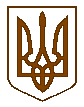 Баришівська селищна радаБаришівського районуКиївської областіВиконавчий комітетПротокол № 3від 17.03.2020 року                                                                         смт БаришівкаГолова засідання :   Вареніченко О.П.Секретар :               Нестерова О.М. Присутні :Члени виконавчого комітету :Попова І.О., секретар селищної ради ;Павлуш Ю.П., в.о. старости Веселинівського старостинського округу ;Казімірова Л.І., в.о. старости Бзівського старостинського округу ;Макаренко Л.В., в.о. старости Волошинівського старостинського округу;Галушко В.А., в.о. старости Гостролуцького старостинського округу ;Семененко А.В., в.о. старости Корніївського старостинського округу ;Рошко В. М., в. о. старости Лукашівського старостинського округу;Бондарь В. І., в. о. старости Лук'янівського старостинського округу;Шостак В.М., в.о. старости  Масківецької сільської радиСташук Н. І., в. о. старости  Морозівського старостинського округу;Щербина О.Ф., в.о. старости Паришківського старостинського округу;Рихлик Т.М., в.о. старости Перемозького старостинського округу ;Бойко П.М.,  в.о. старости Подільського старостиснького округу ;Чорна М.І., в.о. Рудницького старостинського округу ;Бойчук В.П.. в.о. старости Сезенківського старостинського округу ;Прядка О.М., в.о. старости Селищанського старостинського округу ;Кубрак Н.П.,  в.о. старости Селичівського старостинського округу .Запрошені :Шовть Ю.А., заступник селищного голови, Бабич Л.М., начальник відділу культури та туризму виконавчого комітету селищної ради, Яременко Т.Г., начальник Баришівської ЖЕК, керівники комунальних підприємств - «Коржівське» Горкавенко Ю.М., Корніївський СККГ Музичко О.М,  ЖКГ с. Морозівка Кирєєв ЮВ. , Павленко М.В., начальник служби у справах дітей та сім’ї виконавчого комітету селищної ради, Слухай Н.М., в.о. начальник управління економічного розвитку, залучення інвестицій та фінансів виконавчого комітету селищної ради, Солоніна І.С., начальник відділу економічного розвитку та залучення інвестицій виконавчого комітету селищної ради,  Дибка Т.М., начальник відділу комунальної власності, житлово-комунального господарства та благоустрою виконавчого комітету селищної ради, Марчук С.В., завідувач сектору містобудування та архітектури, головний архітектор селищної ради, Буняк Г.М., головний лікар КНП «Баришівська центральна районна лікарня».СЛУХАЛИ : Вареніченка О.П., який зазначив, що відповідно до розпорядження від 04 лютого 2020 року № 34-03-03 «Про проведення засідання виконавчого комітету Баришівської селищної ради» на розгляд виконавчого комітету селищної ради пропонується винести наступні питання :Про стан розрахунків за житлово–комунальні послуги підприємствами, установами організаціями та населенням.Про затвердження Програми благоустрою, озеленення та санітарної очистки території Баришівської селищної ради на 2020 рік та  проведення в громаді  заходів з благоустрою .Про заходи щодо запобігання на території ради  пожеж, загибелі та травмування людей на території Баришівської селищної ради.4.Про надання дозволу на укладення договору найму житлового приміщення в с. Селище, що належить до комунальної власності Баришівської селищної ради.5. Про надання дозволу на укладення договору найму (оренди) житлового приміщення в с. Лукаші, що належить до комунальної власності Баришівської селищної ради.6. Про надання дозволу на знесення допоміжних будівель гр. Волошиній В.П. в с. Масківці Баришівського району Київської області.7. Про надання дозволу на знесення аварійного житлового будинку гр. Шевченку В.М. в с. Селище Баришівського району Київської області.8. Про надання дозволу гр. Гірман Є.С., гр. Гріман М.С. на приватизацію квартири в смт Баришівка Київської області.9. Про надання дозволу гр. Куценко Л.С., гр. Дем’яненко К.С.  на приватизацію квартири в смт Баришівка Київської області.10. Про надання дозволу гр. Євич Л.А. на приватизацію квартири в с.Лукаші Баришівського району Київської області.11.Про надання дозволу на зміну статусу квартири  в смт Баришівка Київської області.12. Про затвердження заходів щодо збереження від пошкоджень кабельних ліній зв’язку на території Баришівської селищної ради.13. Про надання дозволу КНП «Баришівська центральна районна лікарня» на укладення договору оренди для провадження господарської діяльності.14. Про надання дозволу відділу освіти, молоді та спорту виконавчого комітету Баришівської селищної ради на укладення договору оренди для провадження господарської діяльності. 15. Про надання дозволу відділу освіти, молоді та спорту виконавчого комітету Баришівської селищної ради на укладення договору оренди з КОЦСПРД «Сезенків».16. Про зміну статусу гуртожитку в с. Гостролуччя Баришівського району Київської області.17. Про утворення наглядової ради з питань розподілу і утримання житла у гуртожитках та використання гуртожитків і прибудинкових територій.18. Про затвердження списків громадян постійно проживаючих в гуртожитку с. Гостролуччя Баришівського району Київської області.19.Про затвердження тарифів на послуги з водопостачання, що надаються споживачам КП «Корніївський СККГ» Баришівської селищної ради. 20.Про надання дозволу на укладення договору оренди з  ФОП Дорошенко Н.М. для розміщення відділення «Нова пошта» в с.Лукаші Баришівського району Київської області.21. Про затвердження кандидатури Юр Валентини Арсенівни для присвоєння почесного звання України «Мати-героїня».22. Про затвердження Положення про порядок відбору та направлення дітей,             які потребують особливої уваги та підтримки, на оздоровлення та відпочинок.23. Про надання дозволу Холоші Т. О. на дарування 1/6 частки житлового будинку з відповідною частиною будівель та споруд  малолітньому сину.24. Про  надання дозволу Лазору В. П. на дарування ¼ частки квартири, де право користування має малолітня дитина.25. Про надання дозволу Цвілій В. О. на продаж ½ частки квартири,                                      де право користування має малолітня дитина.26. Про надання статусу дитини, позбавленої батьківського піклування, Гуменюк Олександрі Василівні, 29.02.2008 року народження.27. Про надання статусу дитини, позбавленої батьківського піклування, Гуменюку Артему Васильовичу, 25.05.2010 року народження. 28. Про надання статусу дитини, позбавленої батьківського піклування, Коваленку Владиславу Паатовичу, 16.09.2009 року народження.29. Про надання статусу дитини, позбавленої батьківського піклування, Коваленку Тимуру Паатовичу, 20.01.2011 року народження.30. Про затвердження висновку щодо недоцільності позбавлення батьківських прав Фумана П. П. .31. Про затвердження висновку щодо доцільності позбавлення батьківських прав Чикулової Я. М. .32. Про встановлення опіки та призначення опікуна над малолітнім Гуменюком Артемом Васильовичем, 25.05.2010 року народження.33. Про встановлення опіки та призначення опікуна над малолітньою Гуменюк Олександрою Василівною, 29.02.2008 року народження.34.Про встановлення опіки та призначення опікуна над малолітнім Циценовим Данилом Миколайовичем, 09.06.2009 року народження.35. Про встановлення піклування та призначення піклувальника над повнолітньою гр. Одушенко Тетяною Миколаївною . 36. Про впорядкування адрес земельних ділянок та житлових будинків.	36.1.Про зміну поштової адреси земельної ділянки під будівництво гаражу, що належить громадянину Лозіцькому Богдану Васильовичу,  по пров. Банний в смт. Баришівка.36.2. Про зміну поштової адреси об’єкту нерухомого майна, що належить громадянці Задубінній Надії Володимирівні,  по вул. Затишна в с. Морозівка.36.3. Про зміну поштової адреси об’єкту нерухомого майна, що належить громадянці Мещеряковій Юлії Павлівні, по пров. Лісовий в с. Сезенків.36.4. Про зміну поштової адреси об’єкту нерухомого майна, що належить покійній Рязанцевій Катерині Кіндратівні,  по вул. Колесника в с. Швачиха.36.5. Про зміну поштової адреси об’єкту нерухомого майна, що належить громадянці Яременко Ользі Федорівні,  по вул. Козацька в с. Селище.36.6. Про зміну поштової адреси об’єкту нерухомого майна, що належить покійному Дегтяр Івану Івановичу,  по вул. Штанька в смт Баришівка.36.7. Про зміну поштової адреси об’єкту нерухомого майна, що належить громадянину Дениску Анатолію Прохоровичу,  по вул. Соборна в смт Баришівка.37. Розгляд заяв .37.1. Про надання матеріальної допомоги на поховання - про квартирний облік громадян Зняття з квартирного обліку37.2. Про зняття з квартирного обліку громадян,  які потребують поліпшення житлових умов,  гр. Синиці А.І. .37.3. Про зняття з квартирного обліку громадян,  які потребують поліпшення житлових умов,  гр. Мазлая В.А. .Взяття на квартирний облік.37.4. Про взяття на  квартирний облік громадян, які потребують поліпшення житлових умов,   гр. Єнакія Ю.В. .- про надання згоди громадянам на знесення зелених насаджень37.5. Про надання згоди на знесення зелених насаджень на сільському кладовищі в с. Селище.37.6. Про надання згоди на знесення зелених насаджень в смт Баришівка  вул. Київський шлях, буд. 36.37.7. Про надання згоди на знесення зелених насаджень в смт Баришівка, вул. Київський шлях, 45 .37.8. Про надання згоди на знесення зелених насаджень в с. Бзів по вул. Сонячна.    37.9.Про надання згоди на знесення зелених насаджень в с. Веселинівка по вул.    О. Сокола, 23.37.10. Про надання згоди на знесення зелених насаджень в с. Корніївка по вул. Березанська,8.37.11.Про надання згоди на знесення зелених насаджень в с. Лукаші по вул. Гагаріна, 15.37.12. Про надання згоди на знесення зелених насаджень в с. Коржі по  вул. Шевченка, 15.     37.13.Про надання згоди на знесення зелених насаджень   в с. Рудницьке по вул. Дружби Народів, 31.37.14. Про надання згоди на знесення зелених насаджень в смт Баришівка  на території КНП «Баришівська ЦРЛ».  - про надання згоди на відключення від мереж ЦО  і  ГВП .37.15. Про надання згоди  гр. Пилипенко Т.Х. на виготовлення проекту індивідуального(автономного) теплопостачання  в установленому порядку для подальшого відключення від мереж ЦО і ГВП квартири за адресою: вул. Софіївська 34, буд.22,кв.18.37.16. Про надання згоди Хоменко М.М. на виготовлення проекту індивідуального (автономного) теплопостачання  в установленому порядку для подальшого відключення від мереж ЦО і ГВП квартири за адресою: вул. Софіївська 34, буд.25,кв.11.37.17. Про надання згоди Хоменко В.М. на виготовлення проєкту індивідуального (автономного) теплопостачання  в установленому порядку для подальшого відключення від мереж ЦО і ГВП квартири за адресою: вул. Софіївська 34, буд.23,кв.2.38. Різне.Голосували взяти порядок денний засідання виконкому за основу .«За» - 17 ( Вареніченко О.П., Нестерова О.М., Данчук Ж.В., Павлуш Ю.П., Макаренко Л.В., Галушко В.А., Семененко А.В., Ромась В.М., Рошко В.М., Бондар В.І., Шостак В.М., Науменко В.І., Сташук Н.І., Рихлик Т.М., Бойко П.М., Прядка О.М., Бойчук В.П..)«Проти» -  0   	«Утримались» -   0«Не голосували» - 1 ( Семененко А.В. )Виступили.Вареніченко О.П., який вніс пропозицію зняти з порядку денного питання, що стосуються оренди комунального майна :- Про надання дозволу КНП «Баришівська центральна районна лікарня» на укладення договору оренди для провадження господарської діяльності ;- Про надання дозволу відділу освіти, молоді та спорту виконавчого комітету Баришівської селищної ради на укладення договору оренди для провадження господарської діяльності. ;-Про надання дозволу відділу освіти, молоді та спорту виконавчого комітету Баришівської селищної ради на укладення договору оренди з КОЦСПРД «Сезенків»; - Про надання дозволу на укладення договору оренди з  ФОП Дорошенко Н.М. для розміщення відділення «Нова пошта» в с.Лукаші Баришівського району Київської області , оскільки до законодавства зданого питання внесені зміни, не розроблений Кабінетом Міністрів України порядок передачі майна у комунальну власність і, відповідно, порушена процедура передачі комунального майна в оренду.Голосували зняти з порядку денного питання :«Про надання дозволу КНП «Баришівська центральна районна лікарня» на укладення договору оренди для провадження господарської діяльності».«За» - 17 ( Вареніченко О.П., Нестерова О.М., Данчук Ж.В., Павлуш Ю.П., Макаренко Л.В., Галушко В.А., Семененко А.В., Ромась В.М., Рошко В.М., Бондар В.І., Шостак В.М., Науменко В.І., Сташук Н.І., Рихлик Т.М., Бойко П.М., Прядка О.М., Бойчук В.П..)«Проти» -  0   	«Утримались» -   0«Не голосували» - 1 ( Семененко А.В. ) «Про надання дозволу відділу освіти, молоді та спорту виконавчого комітету Баришівської селищної ради на укладення договору оренди для провадження господарської діяльності».«За» - 17 ( Вареніченко О.П., Нестерова О.М., Данчук Ж.В., Павлуш Ю.П., Макаренко Л.В., Галушко В.А., Семененко А.В., Ромась В.М., Рошко В.М., Бондар В.І., Шостак В.М., Науменко В.І., Сташук Н.І., Рихлик Т.М., Бойко П.М., Прядка О.М., Бойчук В.П..)«Проти» -  0   	«Утримались» -   0«Не голосували» - 1 ( Семененко А.В. )«Про надання дозволу відділу освіти, молоді та спорту виконавчого комітету Баришівської селищної ради на укладення договору оренди з КОЦСПРД «Сезенків».«За» - 17 ( Вареніченко О.П., Нестерова О.М., Данчук Ж.В., Павлуш Ю.П., Макаренко Л.В., Галушко В.А., Семененко А.В., Ромась В.М., Рошко В.М., Бондар В.І., Шостак В.М., Науменко В.І., Сташук Н.І., Рихлик Т.М., Бойко П.М., Прядка О.М., Бойчук В.П..)«Проти» -  0   	«Утримались» -   0«Не голосували» - 1 ( Семененко А.В. )Про надання дозволу на укладення договору оренди з  ФОП Дорошенко Н.М. для розміщення відділення «Нова пошта» в с.Лукаші Баришівського району Київської області.«За» - 17 ( Вареніченко О.П., Нестерова О.М., Данчук Ж.В., Павлуш Ю.П., Макаренко Л.В., Галушко В.А., Семененко А.В., Ромась В.М., Рошко В.М., Бондар В.І., Шостак В.М., Науменко В.І., Сташук Н.І., Рихлик Т.М., Бойко П.М., Прядка О.М., Бойчук В.П..)«Проти» -  0   	«Утримались» -   0«Не голосували» - 1 ( Семененко А.В. )Виступили.Вареніченко О.П., який запропонував у зв’язку з необхідністю термінового розгляду включити до порядку денного наступні питання : Про створення добровільної пожежної команди;Про затвердження тарифу на утилізацію твердих побутових відходів для ІІІ групи споживачів (інші організації та підприємства), що  займаються самовивозом.Про надання дозволу гр. Пінчук Н.В. на приватизацію квартири в смт Баришівка Київської області;Про надання дозволу на зміну статусу квартири та присвоєння поштової адреси по провулку Соборний в смт Баришівка ;Про наміри Про наміри щодо надання в оренду приміщень комунальної власності Баришівської селищної ради ;Про встановлення опіки та призначення опікуна над малолітнім  Коваленком Тимуром Паатовичем, 20.01.2011 року народження;Про встановлення опіки та призначення опікуна над малолітнім Коваленком Владиславом Паатовичем, 16.09.2009 року народження ;Про присвоєння звання «Почесний громадянин Баришівської об’єднаної територіальної громади».Про невідкладні заходи із запобігання поширенню на території Баришівської селищної ради епідемії коронавірусу.Голосували включити до порядку денного питання :«Про створення добровільної пожежної команди»«За» - 17 ( Вареніченко О.П., Нестерова О.М., Данчук Ж.В., Павлуш Ю.П., Макаренко Л.В., Галушко В.А., Семененко А.В., Ромась В.М., Рошко В.М., Бондар В.І., Шостак В.М., Науменко В.І., Сташук Н.І., Рихлик Т.М., Бойко П.М., Прядка О.М., Бойчук В.П..)«Проти» -  0   	«Утримались» -   0«Не голосували» - 1 ( Семененко А.В. )«Про затвердження тарифу на утилізацію твердих побутових відходів для ІІІ групи споживачів (інші організації та підприємства), що  займаються самовивозом».«За» - 17 ( Вареніченко О.П., Нестерова О.М., Данчук Ж.В., Павлуш Ю.П., Макаренко Л.В., Галушко В.А., Семененко А.В., Ромась В.М., Рошко В.М., Бондар В.І., Шостак В.М., Науменко В.І., Сташук Н.І., Рихлик Т.М., Бойко П.М., Прядка О.М., Бойчук В.П..)«Проти» -  0   	«Утримались» -   0«Не голосували» - 1 ( Семененко А.В. )«Про надання дозволу гр. Пінчук Н.В. на приватизацію квартири в смт Баришівка Київської області»«За» - 17 ( Вареніченко О.П., Нестерова О.М., Данчук Ж.В., Павлуш Ю.П., Макаренко Л.В., Галушко В.А., Семененко А.В., Ромась В.М., Рошко В.М., Бондар В.І., Шостак В.М., Науменко В.І., Сташук Н.І., Рихлик Т.М., Бойко П.М., Прядка О.М., Бойчук В.П..)«Проти» -  0   	«Утримались» -   0«Не голосували» - 1 ( Семененко А.В. )«Про надання дозволу на зміну статусу квартири та присвоєння поштової адреси по провулку Соборний в смт Баришівка»«За» - 17 ( Вареніченко О.П., Нестерова О.М., Данчук Ж.В., Павлуш Ю.П., Макаренко Л.В., Галушко В.А., Семененко А.В., Ромась В.М., Рошко В.М., Бондар В.І., Шостак В.М., Науменко В.І., Сташук Н.І., Рихлик Т.М., Бойко П.М., Прядка О.М., Бойчук В.П..)«Проти» -  0   	«Утримались» -   0«Не голосували» - 1 ( Семененко А.В. )«Про наміри Про наміри щодо надання в оренду приміщень комунальної власності Баришівської селищної ради»«За» - 17 ( Вареніченко О.П., Нестерова О.М., Данчук Ж.В., Павлуш Ю.П., Макаренко Л.В., Галушко В.А., Семененко А.В., Ромась В.М., Рошко В.М., Бондар В.І., Шостак В.М., Науменко В.І., Сташук Н.І., Рихлик Т.М., Бойко П.М., Прядка О.М., Бойчук В.П..)«Проти» -  0   	«Утримались» -   0«Не голосували» - 1 ( Семененко А.В. )«Про встановлення опіки та призначення опікуна над малолітнім  Коваленком Тимуром Паатовичем, 20.01.2011 року народження»«За» - 17 ( Вареніченко О.П., Нестерова О.М., Данчук Ж.В., Павлуш Ю.П., Макаренко Л.В., Галушко В.А., Семененко А.В., Ромась В.М., Рошко В.М., Бондар В.І., Шостак В.М., Науменко В.І., Сташук Н.І., Рихлик Т.М., Бойко П.М., Прядка О.М., Бойчук В.П..)«Проти» -  0   	«Утримались» -   0«Не голосували» - 1 ( Семененко А.В. )«Про встановлення опіки та призначення опікуна над малолітнім Коваленком Владиславом Паатовичем, 16.09.2009 року народження».«За» - 17 ( Вареніченко О.П., Нестерова О.М., Данчук Ж.В., Павлуш Ю.П., Макаренко Л.В., Галушко В.А., Семененко А.В., Ромась В.М., Рошко В.М., Бондар В.І., Шостак В.М., Науменко В.І., Сташук Н.І., Рихлик Т.М., Бойко П.М., Прядка О.М., Бойчук В.П..)«Проти» -  0   	«Утримались» -   0«Не голосували» - 1 ( Семененко А.В. )«Про присвоєння звання «Почесний громадянин Баришівської об’єднаної територіальної громади».«За» - 17 ( Вареніченко О.П., Нестерова О.М., Данчук Ж.В., Павлуш Ю.П., Макаренко Л.В., Галушко В.А., Семененко А.В., Ромась В.М., Рошко В.М., Бондар В.І., Шостак В.М., Науменко В.І., Сташук Н.І., Рихлик Т.М., Бойко П.М., Прядка О.М., Бойчук В.П..)«Проти» -  0   	«Утримались» -   0«Не голосували» - 1 ( Семененко А.В. )«Про невідкладні заходи із запобігання поширенню на території Баришівської селищної ради епідемії коронавірусу». «За» - 17 ( Вареніченко О.П., Нестерова О.М., Данчук Ж.В., Павлуш Ю.П., Макаренко Л.В., Галушко В.А., Семененко А.В., Ромась В.М., Рошко В.М., Бондар В.І., Шостак В.М., Науменко В.І., Сташук Н.І., Рихлик Т.М., Бойко П.М., Прядка О.М., Бойчук В.П..)«Проти» -  0   	«Утримались» -   0«Не голосували» - 1 ( Семененко А.В. )Розгляд питань порядку денного.Про невідкладні заходи із запобігання поширенню на території Баришівської селищної ради епідемії коронавірусу. СЛУХАЛИ :Вареніченка О.П., який наголосив присутнім про необхідність вжиття  всіх заходів у зв’язку із оголошенням по всій країні карантину, у зв’язку із поширенням епідемії коронавірусу. Олександр Павлович зупинився на вимогах постанов Кабінету Міністрів України України від 11.03.2020 р. № 211 «Про запобігання поширенню на території України коронавірусу  COVID-19»,  від 16.03.2020 № 215 «Про внесення змін до постанови Кабінету Мінстрів України від 11.03.202ор. № 211», зокрема щодо заборони з 17 березня 2020 р. до 3 квітня 2020 року проведення всіх масових ( культурних, розважальних, спортивних, соціальних, релігійних, рекламних та інших ) заходів, у яких бере участь понад 10 осіб, крім заходів необхідних для забезпечення роботи органів місцевого самоврядування ;  роботи суб’єктів господарювання, яка передбачає приймання відвідувачів, зокрема закладів громадського харчування ( ресторанів, кафе тощо), фітнес-центрів, закладів культури, закладів торгівельного та побутового  обслуговування населення крім роздрібної торгівлі продуктами харчування, пальним, засобами гігієни, лікарськими засобами та виробами медичного призначення, засобами зв’язку, провадження банківської та страхової діяльності, а також торгівельної діяльності і діяльності з надання послуг з громадського харчування із застосуванням адресної доставки замовлень за умови забезпечення відповідного персоналу засобами індивідуального захисту ; заборони з 12 год 00 хв 18 березня 2020 року до 3 квітня 2020 року :  регулярні та нерегулярні перевезення пасажирів автомобільним транспортом у приміському, міжміському внутрішньообласному і міжобласному сполученні  ( крім перевезення легковими автомобілями ) ; перевезення понад 10 пасажирів одночасно в одному автомобільному транспорті, що здійснює регулярні пасажирські перевезення на міських маршрутах у звичайному режимі руху .  Вареніченко О.П. наголосив виконуючим обов’язки старост:терміново довести до відома керівників закладів культури, закладів торгівлі, побутового та громадського харчування, ринків, розміщених на території старостинського округу та смт Баришівка зміст рішення та про кримінальну та адміністративну відповідальність керівників вказаних закладів за його невиконання; забезпечити інформування населення щодо рекомендацій Міністерства охорони здоров’я України про обмеження контактів, обмеження пересування всередині країни, утримання від поїздок закордон та дотримання звичайних заходів обережності ; забезпечити організацію виконання та контроль за своєчасним і повним проведенням профілактичних і протиепідемічних заходів ;  припинити прийом громадян та дозволені збори людей у групах до 10 осіб; нести персональну відповідальність щодо виконання вимог режиму карантину на території старостинського округу.Виступили.Буняк Г.М., головний лікар КНП «Баришівська центральна районна лікарня» , яка зазначила: «Баришівська центральна районна лікарня» визнана, як опорний заклад, що буде приймати хворих з підозрою на коронавірус. В закладі буде здійснюватись лише обстеження, саме ж лікування у Київській області буде проходити у двох лікувальних закладах – м. Біла Церква та Боярка. Та, враховуючи те, що закрите на капітальний ремонт інфекційне відділення м. Бориспіль, наша лікарня має бути готова приймати хворих. Сьогодні в Україні офіційно зареєстровано 7 випадків захворювання на коронавірус, один із них летальний ; пік епідемії в Україні очікується з 23 по 31 квітня, коли повернуться із-за кордону українські заробітчани».Буняк Г.М. наголосила, що лабараторно даний вірус ще не вивчений і саме цим він є небезпечний та зупинилася на рекомендаціях щодо проведення заходів особистої гігієни та профілактичних протиепідемічних заходів; крім того, особливою необхідною мірою є обмеження контактів та самоізоляція. Головний лікар зупинилася на питанні забезпеченості лікарні до роботи в карантинний період, зокрема : «заклад налічує на сьогодні 7 апаратів штучної вентиляції легень ; інфекційне відділення - на 25 ліжок, з них 3 боксованих приміщення, які мають окремі ізольовані виходи на подвір’я ; закуплено за власні кошти лікарні дезинфікуючі засоби на суму 10,5 тис. гривень». Щодо тестів на виявлення тяжкого захворювання, Буняк Г.М. наголосила, що спеціалізовані тести на виявлення коронавірусу робить референтна лабараторія у м. Києві, на місцевому рівні лікарня може здійснювати тестування на грип, а потім, за результатами місцевих лабараторних досліджень, за необхідності, направляти на дослідження в спеціалізовані лабараторії.Галина Миколаїівна наголосила на необхідності виконуючим обов’язки старост вести реєстр осіб, які повертаються додому із місць навчання чи роботи із-за кордону, щоб вживати термінових заходів щодо їх медичного обстеження та ізоляції.ВИРІШИЛИ:Прийняти рішення № 66 «Про невідкладні заходи із запобігання поширенню на території Баришівської селищної ради епідемії коронавірусу».«За» - 17 ( Вареніченко О.П., Нестерова О.М., Данчук Ж.В., Павлуш Ю.П., Макаренко Л.В., Галушко В.А., Семененко А.В., Ромась В.М., Рошко В.М., Бондар В.І., Шостак В.М., Науменко В.І., Сташук Н.І., Рихлик Т.М., Бойко П.М., Прядка О.М., Бойчук В.П..)«Проти» -  0   	«Утримались» -   0«Не голосували» - 1 ( Семененко А.В. )Про стан розрахунків за житлово–комунальні послуги підприємствами, установами організаціями та населенням.СЛУХАЛИ:Шовтя Ю.А, заступника селищного голови, який  довів до відома присутніх інформацію щодо стану розрахунків за житлово-комунальні послуги населенням громади та підприємстваим, установами, організаціями, зокрема наголосив про те, що загальна сума заборгованості населення за спожиті комунальні послуги станом на 01.01.2020 складає – 9656,3 тис. грн, найбільшу суму заборгованості  налічує КП «Баришівкатепломереж» - 6172,9 тис. грн . .Виступили.Вареніченко О.П., який доручив Шовтю Ю.А., розібратися в питанні претензійно-позовної роботи спеціалістами КП  «Баришівкатепломережа», зокрема - з чиєї вини зросла заборгованість та завдані збитки підприємству ; чи поновлені строки позовної давності.ВИРІШИЛИ:Прийняти рішення № 67  «Про стан розрахунків за житлово–комунальні послуги підприємствами, установами організаціями та населенням».«За» - 17 ( Вареніченко О.П., Нестерова О.М., Данчук Ж.В., Павлуш Ю.П., Макаренко Л.В., Галушко В.А., Семененко А.В., Ромась В.М., Рошко В.М., Бондар В.І., Шостак В.М., Науменко В.І., Сташук Н.І., Рихлик Т.М., Бойко П.М., Прядка О.М., Бойчук В.П..)«Проти» -  0   	«Утримались» -   0«Не голосували» - 1 ( Семененко А.В. )Про затвердження тарифів на послуги з водопостачання, що надаються споживачам КП «Корніївський СККГ» Баришівської селищної ради. СЛУХАЛИ:Дибку Т.М., начальника відділу комунальної власності, житлово-комунального господарства та благоустрою, яка проінформувала про те, що на підставі клопотання в.о. директора комунального підприємства «Корніївській сільський комбінат комунального господарства» Баришівської селищної ради від 04.03.2020 №6 Музичко О.М., щодо затвердження  тарифів на послуги з централізованого водопостачання, що надаються підприємством та подані розрахунки  є пропозиція затвердити  тарифи на послуги з централізованого водопостачання, що надаються комунальним  підприємством «Корніївській сільський комбінат комунального господарства» Баришівської селищної ради, які вводяться в дію з 01.04.2020, зокрема:- тариф за 1 куб.м при наявності засобу обліку води – 17,60 грн.;- тариф без засобу обліку на 1 особу, при нормі 6,4 куб.м на місяць -  112,73 грн.;- тариф з дворовими колонками на місяць – 53,68 грн.ВИРІШИЛИ:Прийняти рішення № 68 «Про затвердження тарифів на послуги з водопостачання, що надаються споживачам КП «Корніївський СККГ» Баришівської селищної ради».«За» - 17 ( Вареніченко О.П., Нестерова О.М., Данчук Ж.В., Павлуш Ю.П., Макаренко Л.В., Галушко В.А., Семененко А.В., Ромась В.М., Рошко В.М., Бондар В.І., Шостак В.М., Науменко В.І., Сташук Н.І., Рихлик Т.М., Бойко П.М., Прядка О.М., Бойчук В.П..)«Проти» -  0   	«Утримались» -   0«Не голосували» - 1 ( Семененко А.В. )Про затвердження тарифу на утилізацію твердих побутових відходів для ІІІ групи споживачів (інші організації та підприємства), що  займаються самовивозом.СЛУХАЛИ :Шовтя Ю.А., заступника селищного голови, який зазначив про те, що на підставі клопотання начальника житлово-експлуатаційної контори Баришівської селищної ради Яременка Т.Г. від 04.03.2020 є пропозиція затвердити  з 01.04.2020 року тариф з вивезення та утилізації ТПВ для ІІІ групи споживачів (інші організації та підприємства), що  займаються само вивозом в розмірі 49,82 грн. за 1 куб. м в рік  згідно розрахунку вартості, що відповідно додається.ВИРІШИЛИ:Прийняти рішення № 69 «Про затвердження тарифу на утилізацію твердих побутових відходів для ІІІ групи споживачів (інші організації та підприємства), що  займаються самовивозом».«За» - 17 ( Вареніченко О.П., Нестерова О.М., Данчук Ж.В., Павлуш Ю.П., Макаренко Л.В., Галушко В.А., Семененко А.В., Ромась В.М., Рошко В.М., Бондар В.І., Шостак В.М., Науменко В.І., Сташук Н.І., Рихлик Т.М., Бойко П.М., Прядка О.М., Бойчук В.П..)«Проти» -  0   	«Утримались» -   0«Не голосували» - 1 ( Семененко А.В. )Про затвердження Програми благоустрою, озеленення та санітарної очистки території Баришівської селищної ради на 2020 рік та  проведення в громаді  заходів з благоустрою .СЛУХАЛИ:Шовтя Ю.А, заступника селищного голови, який проінформував присутніх про те, що з метою формування самодостатньої територіальної громади щодо створення системи благоустрою, сприяння виконанню Закону України «Про благоустрій населених пунктів» та вимог  “Правил благоустрою та впорядкування населених пунктів селищної ради”, забезпечення збирання та видалення твердих побутових та промислових відходів, зведення до мінімуму шкідливого впливу на довкілля та здоров’я людей, сприяння озелененню території Баришівської селищної ради, розроблена та пропонується на затвердження Програма благоустрою, озеленення та санітарної очистки території на 2020 рік ( додається ), а також план заходів з благоустрою на території населених пунктів громади на 2020 рік ( додається ).Шовть Ю.А., озвучив пропозицію щодо введення в старостинських округах посад робітників по благоустро.ВИРІШИЛИ:Прийняти рішення № 70 «Про затвердження Програми благоустрою, озеленення та санітарної очистки території Баришівської селищної ради на 2020 рік та  проведення в громаді  заходів з благоустрою».«За» - 16 ( Вареніченко О.П., Нестерова О.М., Данчук Ж.В., Павлуш Ю.П., Макаренко Л.В., Галушко В.А., Семененко А.В., Ромась В.М., Рошко В.М., Бондар В.І., Шостак В.М., Науменко В.І., Сташук Н.І., Рихлик Т.М., Бойко П.М., Прядка О.М., Бойчук В.П..)«Проти» -  0   	«Утримались» -   1 ( Макаренко Л.В. )«Не голосували» - 1 ( Семененко А.В. )Про заходи щодо запобігання на території ради  пожеж, загибелі та травмування людей на території Баришівської селищної ради.СЛУХАЛИ:Шовтя Ю.А, заступника селищного голови, який ознайомив присутніх із заходами щодо запобігання пожеж, загибелі та травмування людей на території селищної ради ( додаються ) та запропонував їх затвердити. ВИРІШИЛИ:Прийняти рішення № 71 «Про заходи щодо запобігання на території ради  пожеж, загибелі та травмування людей на території Баришівської селищної ради».«За» - 17 ( Вареніченко О.П., Нестерова О.М., Данчук Ж.В., Павлуш Ю.П., Макаренко Л.В., Галушко В.А., Семененко А.В., Ромась В.М., Рошко В.М., Бондар В.І., Шостак В.М., Науменко В.І., Сташук Н.І., Рихлик Т.М., Бойко П.М., Прядка О.М., Бойчук В.П..)«Проти» -  0   	«Утримались» -   0«Не голосували» - 1 ( Семененко А.В. )7.Про надання дозволу на укладення договору найму житлового приміщення в с. Селище, що належить до комунальної власності Баришівської селищної ради.СЛУХАЛИ:Дибку Т.М., начальника відділу комунальної власності, житлово-комунального господарства та благоустрою, яка зауважила про те, що  враховуючи рішення селищної ради від 20.02.2020 №954-23-07 «Про затвердження положення про найм (оренду) житлового фонду, що перебуває у комунальній власності Баришівської селищної ради» та від 20.02.2020 №956-23-07 «Про визначення мінімальної суми орендної плати за нерухоме майно фізичних осіб на підвідомчій території Баришівської селищної ради на 2020 рік», на підставі заяви Кислої М.О., враховуючи акти обстеження депутата селищної ради Селищанського  старостинського округу Цвілій Т.О. є пропозиція надати дозвіл на укладення договору найму житлового приміщення (в будинку квартирного типу) терміном на 1рік за адресою: вул.Київська, будинок 12, квартира 2 с.Селище , Баришівського району, Київської області, що належить до комунальної власності Баришівської селищної ради загальною  площею 31,7 кв.м з гр. Кислою Марією Олексіївною , що має статус багатодітної матері та встановити розмір орендної плати в сумі 360 грн.00 коп. (триста шістдесят  грн..00 копійок) в місяць.ВИРІШИЛИ:Прийняти рішення № 72 «Про надання дозволу на укладення договору найму житлового приміщення в с. Селище, що належить до комунальної власності Баришівської селищної ради».«За» - 17 ( Вареніченко О.П., Нестерова О.М., Данчук Ж.В., Павлуш Ю.П., Макаренко Л.В., Галушко В.А., Семененко А.В., Ромась В.М., Рошко В.М., Бондар В.І., Шостак В.М., Науменко В.І., Сташук Н.І., Рихлик Т.М., Бойко П.М., Прядка О.М., Бойчук В.П..)«Проти» -  0   	«Утримались» -   0«Не голосували» - 1 ( Семененко А.В. )Про надання дозволу на укладення договору найму житлового приміщення в с. Лукаші, що належить до комунальної власності Баришівської селищної ради.СЛУХАЛИ:Дибку Т.М., начальника відділу комунальної власності, житлово-комунального господарства та благоустрою, яка зазначила про те, що враховуючи рішення селищної ради від 20.02.2020 №954-23-07 «Про затвердження положення про найм (оренду) житлового фонду, що перебуває у комунальній власності Баришівської селищної ради» та від 20.02.2020 №956-23-07 «Про визначення мінімальної суми орендної плати за нерухоме майно фізичних осіб на підвідомчій території Баришівської селищної ради на 2020 рік», на підставі заяви гр. Бабак Є.О. та  враховуючи клопотання в.о. старости Лукашівського старостинського округу Рошка В.М. від 12.12.2019 №1 є пропозиція надати дозвіл на укладення договору найму терміном на 1рік житлового приміщення (будинку) за адресою: вул. Вишнева, будинок 2, с.Лукаші, Баришівського району, Київської області, що належить до комунальної власності Баришівської селищної ради площею 63,0 кв.м з гр. Бабак Євгенією Олексіївною, що має статус внутрішньо переміщеної особи з Донецької області та виховує дитину – інваліда ; встановити розмір орендної плати в сумі 715 грн.00 коп.(сімсот п'ятнадцять грн..00 копійок) в місяць.ВИРІШИЛИ:Прийняти рішення № 73 «Про надання дозволу на укладення договору найму житлового приміщення в с. Лукаші, що належить до комунальної власності Баришівської селищної ради».«За» - 17 ( Вареніченко О.П., Нестерова О.М., Данчук Ж.В., Павлуш Ю.П., Макаренко Л.В., Галушко В.А., Семененко А.В., Ромась В.М., Рошко В.М., Бондар В.І., Шостак В.М., Науменко В.І., Сташук Н.І., Рихлик Т.М., Бойко П.М., Прядка О.М., Бойчук В.П..)«Проти» -  0   	«Утримались» -   0«Не голосували» - 1 ( Семененко А.В. )Про надання дозволу на знесення допоміжних будівель гр. Волошиній В.П. в с. Масківці Баришівського району Київської області.СЛУХАЛИ:Дибку Т.М., начальника відділу комунальної власності, житлово-комунального господарства та благоустрою, яка проінформувала про те, що  на підставі заяви гр. Волошиної В.П., наданого Витягу з Державного земельного кадастру про земельну ділянку, Схеми забудови земельної ділянки, наданих сектором містобудування та архітектури Баришівської селищної ради 20.02.2020 року, акту обстеження домогосподарства депутатом селищної ради по Масківецькому старостинському округу Братченко В.П є пропозиція надати дозвіл гр. Волошиній Валентині Петрівні на знесення допоміжних будівель (комора, сарай для худоби, тимчасова будівля для зберігання дрів), які перебувають в аварійному стані та непридатні для цільового використання за адресою: вулиця Мисливців , будинок 3 с.Масківці Баришівського району Київської області та прийняти відповідне рішення.ВИРІШИЛИ:Прийняти рішення № 74 «Про надання дозволу на знесення допоміжних будівель гр. Волошиній В.П. в с. Масківці Баришівського району Київської області».«За» - 17 ( Вареніченко О.П., Нестерова О.М., Данчук Ж.В., Павлуш Ю.П., Макаренко Л.В., Галушко В.А., Семененко А.В., Ромась В.М., Рошко В.М., Бондар В.І., Шостак В.М., Науменко В.І., Сташук Н.І., Рихлик Т.М., Бойко П.М., Прядка О.М., Бойчук В.П..)«Проти» -  0   	«Утримались» -   0«Не голосували» - 1 ( Семененко А.В. )Про надання дозволу на знесення аварійного житлового будинку гр. Шевченку В.М. в с. Селище Баришівського району Київської області.СЛУХАЛИ:Дибку Т.М., начальника відділу комунальної власності, житлово-комунального господарства та благоустрою, яка зауважила про те, що  на підставі заяви гр. Шевченка В.М., Державного акту  на право власності на земельну ділянку серія АЖ №209083, акту обстеження домогосподарства депутатом селищної ради по Селищанському  старостинському округу Цвілій Т.О є пропозиція надати дозвіл гр. Шевченку Василю Миколайовичу на знесення житлового будинку в с. Селище по вул. Київська, 53, у зв’язку з  непридатністю для проживання, аварійним станом; житловий будинок проведенню реконструкції не підлягає. Дибка Т.М. запропонувала прийняти відповідне рішення.ВИРІШИЛИ:Прийняти рішення № 75 «Про надання дозволу на знесення аварійного житлового будинку гр. Шевченку В.М. в с. Селище Баришівського району Київської області».«За» - 17 ( Вареніченко О.П., Нестерова О.М., Данчук Ж.В., Павлуш Ю.П., Макаренко Л.В., Галушко В.А., Семененко А.В., Ромась В.М., Рошко В.М., Бондар В.І., Шостак В.М., Науменко В.І., Сташук Н.І., Рихлик Т.М., Бойко П.М., Прядка О.М., Бойчук В.П..)«Проти» -  0   	«Утримались» -   0«Не голосували» - 1 ( Семененко А.В. )Про надання дозволу гр. Гірман Є.С., гр. Гірман М.С. на приватизацію квартири в смт Баришівка Київської області.СЛУХАЛИ:Дибку Т.М., начальника відділу комунальної власності, житлово-комунального господарства та благоустрою, яка проінформувала про те, що на розгляд виконавчого комітету надійшли заяви від гр. Гірман Є.С. та Гірман М.С. та подані документи, на підставі  Положення про порядок передачі квартир (будинків), житлових приміщень гуртожитків у власність громадян на території Баришівської селищної ради, затвердженого рішення Баришівської селищної ради від 18.10.2019 №658-17-07  є пропозиція надати дозвіл на приватизацію квартири № 68 у будинку квартирного типу  загальною площею 39,7 кв.м, житлова площа 17,4 кв.м за адресою: вулиця Софіївська, будинок,25 квартира,68, смт Баришівка Київської області в наступних частках :1.Гірман Євгеній Сергійович -1/2, 2.Гірман Микола Сергійович – 1/2.Дибка Т.М. внесла пропозицію прийняти відповідне рішення.ВИРІШИЛИ:Прийняти рішення № 76 «Про надання дозволу гр. Гірман Є.С., гр. Гірман М.С. на приватизацію квартири в смт Баришівка Київської області».«За» - 17 ( Вареніченко О.П., Нестерова О.М., Данчук Ж.В., Павлуш Ю.П., Макаренко Л.В., Галушко В.А., Семененко А.В., Ромась В.М., Рошко В.М., Бондар В.І., Шостак В.М., Науменко В.І., Сташук Н.І., Рихлик Т.М., Бойко П.М., Прядка О.М., Бойчук В.П..)«Проти» -  0   	«Утримались» -   0«Не голосували» - 1 ( Семененко А.В. )Про надання дозволу гр. Куценко Л.С., гр. Куценко В.О., гр. Дем’яненко К.С. на приватизацію квартири в смт Баришівка Київської області.СЛУХАЛИ:Дибку Т.М., начальника відділу комунальної власності, житлово-комунального господарства та благоустрою, яка проінформувала про те, що  на розгляд виконавчого комітету надійшли заяви гр. Куценко Л.С., Дем»яненко К.С. та подані документи, на підставі  Положення про порядок передачі квартир (будинків), житлових приміщень гуртожитків у власність громадян на території Баришівської селищної ради, затвердженого рішення Баришівської селищної ради від 18.10.2019 №658-17-07 є пропозиція  надати дозвіл на приватизацію квартири № 68 у будинку квартирного типу  загальною площею 50,5 кв.м, житлова площа 17,0 кв.м за адресою: вулиця Софіївська, будинок,27 квартира,68, смт Баришівка Київської області в наступних частках :1.Куценко Любов Сергіївна – 1/3,2. Куценко Валерія Олександрівна -1/3,3.Дем»яненко Катерина Сергіївна. – 1/3.Дибка Т.М. внесла пропозицію прийняти відповідне рішення.ВИРІШИЛИ:Прийняти рішення № 77 «Про надання дозволу гр. Куценко Л.С., гр. Куценко В.О., гр. Дем’яненко К.С. на приватизацію квартири в смт Баришівка Київської області».«За» - 17 ( Вареніченко О.П., Нестерова О.М., Данчук Ж.В., Павлуш Ю.П., Макаренко Л.В., Галушко В.А., Семененко А.В., Ромась В.М., Рошко В.М., Бондар В.І., Шостак В.М., Науменко В.І., Сташук Н.І., Рихлик Т.М., Бойко П.М., Прядка О.М., Бойчук В.П..)«Проти» -  0   	«Утримались» -   0«Не голосували» - 1 ( Семененко А.В. )Про надання дозволу гр. Євич Л.А., гр. Євич С.М., гр. Євич Д.М. на приватизацію квартири в с.Лукаші Баришівського району Київської області.СЛУХАЛИ:Дибку Т.М., начальника відділу комунальної власності, житлово-комунального господарства та благоустрою, яка зазначила про те, що  на розгляд виконавчого комітету надійшла заява гр. Євич Л.А. та подані документи, згідно Положення про порядок передачі квартир (будинків), житлових приміщень гуртожитків у власність громадян на території Баришівської селищної ради, затвердженого рішення Баришівської селищної ради від 18.10.2019 №658-17-07, з метою приведення до норм чинного законодавства права на приватизацію квартири для мешканців, що зареєстровані в ній на момент прийняття рішення є пропозиція надати дозвіл на приватизацію квартири №1 у будинку квартирного типу  загальною площею 71,3 кв.м, житлова площа 42,5 кв.м за адресою: вулиця Молодіжна, будинок,9 квартира,1, с.Лукаші Баришівського району Київської області в наступних частках :1.Євич Ларисі Анатоліївні -1/3, 2.Євич Світлані Михайлівні – 1/3,3.Євич Дарині Михайлівні – 1/3   Дибка Т.М. внесла пропозицію прийняти відповідне рішення.ВИРІШИЛИ:Прийняти рішення № 78 «Про надання дозволу гр. Євич Л.А., гр. Євич С.М., гр. Євич Д.М. на приватизацію квартири в с.Лукаші Баришівського району Київської області».«За» - 17 ( Вареніченко О.П., Нестерова О.М., Данчук Ж.В., Павлуш Ю.П., Макаренко Л.В., Галушко В.А., Семененко А.В., Ромась В.М., Рошко В.М., Бондар В.І., Шостак В.М., Науменко В.І., Сташук Н.І., Рихлик Т.М., Бойко П.М., Прядка О.М., Бойчук В.П..)«Проти» -  0   	«Утримались» -   0«Не голосували» - 1 ( Семененко А.В. )Про надання дозволу на зміну статусу квартири  в смт Баришівка Київської області.СЛУХАЛИ:Дибку Т.М., начальника відділу комунальної власності, житлово-комунального господарства та благоустрою, яка зазначила про те, що  розглянувши заяву і надані документи гр. Маруневич В.О є пропозиція змінити статус квартири № 1 у житловому будинку № 7 по вулиці Князя Володимира в смт Баришівка Київської  області на індивідуальний житловий будинок та присвоїти індивідуальному житловому будинку, що належить Маруневич Валентині Олександрівні та Назаренко Вікторії Ярославівні , та розташований на власній земельній ділянці для будівництва і обслуговування житлового будинку (присадибна ділянка), кадастровий номер 3220255101:01:1020:0105, поштову адресу: Київська  область, смт Баришівка, вулиця Князя Володимира 7/1.Дибка Т.М. внесла пропозицію прийняти відповідне рішення.ВИРІШИЛИ:Прийняти рішення № 79 «Про надання дозволу на зміну статусу квартири  в смт Баришівка Київської області».«За» - 17 ( Вареніченко О.П., Нестерова О.М., Данчук Ж.В., Павлуш Ю.П., Макаренко Л.В., Галушко В.А., Семененко А.В., Ромась В.М., Рошко В.М., Бондар В.І., Шостак В.М., Науменко В.І., Сташук Н.І., Рихлик Т.М., Бойко П.М., Прядка О.М., Бойчук В.П..)«Проти» -  0   	«Утримались» -   0«Не голосували» - 1 ( Семененко А.В. )Про затвердження заходів щодо збереження від пошкоджень кабельних ліній зв’язку на території Баришівської селищної ради.СЛУХАЛИ:Щовтя Ю.А., заступника селищного голови, який зазначив про те, що  на підставі звернення начальника ЦТОЕ №3 ТОВ «Атраком» О. Дерев»янко, з метою збереження загальнодержавної мережі зв’язку України необхідно рішенням виконавчого комітету затвердити заходи щодо збереження від пошкоджень кабельних ліній зв’язку на території Баришівської селищної ради.ВИРІШИЛИ:Прийняти рішення № 80 «Про затвердження заходів щодо збереження від пошкоджень кабельних ліній зв’язку на території Баришівської селищної ради».«За» - 17 ( Вареніченко О.П., Нестерова О.М., Данчук Ж.В., Павлуш Ю.П., Макаренко Л.В., Галушко В.А., Семененко А.В., Ромась В.М., Рошко В.М., Бондар В.І., Шостак В.М., Науменко В.І., Сташук Н.І., Рихлик Т.М., Бойко П.М., Прядка О.М., Бойчук В.П..)«Проти» -  0   	«Утримались» -   0«Не голосували» - 1 ( Семененко А.В. )16. Про зміну статусу гуртожитку в с. Гостролуччя Баришівського району Київської області.СЛУХАЛИ:Дибку Т.М., начальника відділу комунальної власності, житлово-комунального господарства та благоустрою, яка проінформувала про те, що  на підставі рішення Баришівської селищної ради від 20.09.2019 №608-16-07 «Про затвердження Порядку взяття громадян на соціальний квартирний облік, їх перебування на такому обліку, зняття з нього та надання соціального житла особам, які потребують соціального захисту», у зв’язку з прийняттям у комунальну власність Баришівської селищної ради гуртожитків, розташованих на території Гостролуцького старостинського округу необхідно прийняти рішення щодо зміни статусу гуртожитку по вулиці Зелена,1 с. Гостролуччя Баришівського району Київської області з статусу «соціальне житло» на статус «гуртожиток».ВИРІШИЛИ:Прийняти рішення № 81 «Про зміну статусу гуртожитку в с. Гостролуччя Баришівського району Київської області».«За» - 17 ( Вареніченко О.П., Нестерова О.М., Данчук Ж.В., Павлуш Ю.П., Макаренко Л.В., Галушко В.А., Семененко А.В., Ромась В.М., Рошко В.М., Бондар В.І., Шостак В.М., Науменко В.І., Сташук Н.І., Рихлик Т.М., Бойко П.М., Прядка О.М., Бойчук В.П..)«Проти» -  0   	«Утримались» -   0«Не голосували» - 1 ( Семененко А.В. )17. Про утворення наглядової ради з питань розподілу і утримання житла у гуртожитках та використання гуртожитків і прибудинкових територій.СЛУХАЛИ:Дибку Т.М., начальника відділу комунальної власності, житлово-комунального господарства та благоустрою, яка проінформувала про те, що  відповідно до ст.ст. 22,24 Закону України «Про забезпечення реалізації житлових прав мешканців гуртожитків», постанови Кабінету Міністрів України від 28.04.2009 № 428 «Про затвердження Положення про наглядову раду з питань розподілу і утримання житла у гуртожитках та використання гуртожитків і прибудинкових територій», з метою здійснення громадського контролю за цільовим використанням гуртожитків та прибудинкових територій, дотриманням законодавства з питань розподілу житлових приміщень у гуртожитках, прийняттям рішень щодо приватизації жилих приміщень необхідно рішенням виконавчого комітету утворити наглядову раду з питань розподілу і утримання житла у гуртожитках та використання гуртожитків і прибудинкових територій, затвердити її персональний склад та відповідне положення.ВИРІШИЛИ:Прийняти рішення № 82 «Про утворення наглядової ради з питань розподілу і утримання житла у гуртожитках та використання гуртожитків і прибудинкових територій».«За» - 17 ( Вареніченко О.П., Нестерова О.М., Данчук Ж.В., Павлуш Ю.П., Макаренко Л.В., Галушко В.А., Семененко А.В., Ромась В.М., Рошко В.М., Бондар В.І., Шостак В.М., Науменко В.І., Сташук Н.І., Рихлик Т.М., Бойко П.М., Прядка О.М., Бойчук В.П..)«Проти» -  0   	«Утримались» -   0«Не голосували» - 1 ( Семененко А.В. )18. Про затвердження списків громадян постійно проживаючих в гуртожитку с. Гостролуччя Баришівського району Київської області .СЛУХАЛИ:Дибку Т.М., начальника відділу комунальної власності, житлово-комунального господарства та благоустрою, яка проінформувала про те, що  на підставі наказу Міністерства регіонального розвитку, будівництва та житлово – комунального господарства України від 27.04.2015 №84 «Про затвердження Положення про гуртожитки», враховуючи  рішення комісії з житлових питань виконавчого комітету Баришівської селищної ради від 10.03.20, рішенням вуиконавчого комітету необхідно затвердити список громадян та закріпити кімнати за проживаючими в гуртожитку по вул.Зелена,1 с. Гостролуччя Баришівського району Київської області громадянами, що надали до виконкому всі необхідні документи та не мають іншого власного житла, а також рекомендувати громадянам, проживаючим в гуртожитку за адресою:  вулиця Зелена,1 с. Гостролуччя Баришівського району Київської області виготовити технічні паспорти на закріплену за ними кімнату в гуртожитку.ВИРІШИЛИ:Прийняти рішення № 83 «Про затвердження списків громадян постійно проживаючих в гуртожитку с. Гостролуччя Баришівського району Київської області».«За» - 17 ( Вареніченко О.П., Нестерова О.М., Данчук Ж.В., Павлуш Ю.П., Макаренко Л.В., Галушко В.А., Семененко А.В., Ромась В.М., Рошко В.М., Бондар В.І., Шостак В.М., Науменко В.І., Сташук Н.І., Рихлик Т.М., Бойко П.М., Прядка О.М., Бойчук В.П..)«Проти» -  0   	«Утримались» -   0«Не голосували» - 1 ( Семененко А.В. ) 19. Про затвердження кандидатури Юр Валентини Арсенівни для присвоєння почесного звання України «Мати-героїня».СЛУХАЛИ:Павленко М.В., начальника служби у справах дітей та сім’ї, яка зазначила про те, що відповідно до Порядку представлення до нагородження та вручення державних нагород України, затвердженого Указом Президента України від 19.02.2003 №138/2003, Положенням про почесні звання України, затвердженого Указом Президента України від 29.06.2001 №476/2001, на підставі заяви громадянки Юр Валентини Арсенівни, щодо присвоєння їй  почесного звання України «Мати-героїня», враховуючи рекомендації засідання комісії з розгляду питань щодо присвоєння почесного звання України «Мати-героїня» при виконавчому комітеті Баришівської селищної ради від 05 лютого 2020 року (протокол №1) є пропозиція затвердити кандидатуру Юр Валентини Арсенівни, 01.04.1979 року народження, що проживає в с. Масківці для присвоєння почесного звання України «Мати-героїня».ВИРІШИЛИ:Прийняти рішення № 84 «Про затвердження кандидатури Юр Валентини Арсенівни для присвоєння почесного звання України «Мати-героїня».«За» - 17 ( Вареніченко О.П., Нестерова О.М., Данчук Ж.В., Павлуш Ю.П., Макаренко Л.В., Галушко В.А., Семененко А.В., Ромась В.М., Рошко В.М., Бондар В.І., Шостак В.М., Науменко В.І., Сташук Н.І., Рихлик Т.М., Бойко П.М., Прядка О.М., Бойчук В.П..)«Проти» -  0   	«Утримались» -   0«Не голосували» - 1 ( Семененко А.В. )20. Про затвердження Положення про порядок відбору та направлення дітей,              які потребують особливої уваги та підтримки, на оздоровлення та відпочинок.СЛУХАЛИ:Павленко М.В., начальника служби у справах дітей та сім’ї, яка зауважила : « на підставі рішення Баришівської селищної ради від 20.12.2019 № 800-20-07 «Про затвердження Програми оздоровлення та відпочинку дітей Баришівської селищної ради  на 2020 рік», з метою створення сприятливих умов для якісного відпочинку та оздоровлення дітей, забезпечення надання державних гарантій щодо доступності та якості відповідних послуг необхідно затвердити Положення про порядок відбору та направлення дітей, які потребують особливої уваги та підтримки, на оздоровлення та відпочинок. (Додається. )ВИРІШИЛИ:Прийняти рішення № 85  «Про затвердження Положення про порядок відбору та направлення дітей,  які потребують особливої уваги та підтримки, на оздоровлення та відпочинок».«За» - 17 ( Вареніченко О.П., Нестерова О.М., Данчук Ж.В., Павлуш Ю.П., Макаренко Л.В., Галушко В.А., Семененко А.В., Ромась В.М., Рошко В.М., Бондар В.І., Шостак В.М., Науменко В.І., Сташук Н.І., Рихлик Т.М., Бойко П.М., Прядка О.М., Бойчук В.П..)«Проти» -  0   	«Утримались» -   0«Не голосували» - 1 ( Семененко А.В. )21. Про надання дозволу Холоші Т. О. на дарування 1/6 частки житлового будинку з відповідною частиною будівель та споруд  малолітньому сину.СЛУХАЛИ:Павленко М.В., начальника служби у справах дітей та сім’ї, яка зауважила про те, що керуючись постановою Кабінету Міністрів України   від 24 вересня 2008 року №866 «Питання діяльності органів опіки та піклування, пов’язаної із захистом прав дитини», на підставі заяви гр. Холоші Т. О. та протоколу Комісії з питань захисту прав дитини від 04.03.2020 року № 3 є пропозиція надати дозвіл  Холоші Тетяні Олексіївні, 11.02.1973 року народження, на дарування 1/6 частки житлового будинку з відповідною частиною господарських будівель та споруд, розташованого в смт. Баришівка, вул. Чайковського, 1 на ім’я малолітнього сина, Захарченка Владислава Павловича, 18.10.2006 року народження. Права дитини при цьому порушені не будуть.ВИРІШИЛИ:Прийняти рішення № 86 «Про надання дозволу Холоші Т. О. на дарування 1/6 частки житлового будинку з відповідною частиною будівель та споруд  малолітньому сину».«За» - 17 ( Вареніченко О.П., Нестерова О.М., Данчук Ж.В., Павлуш Ю.П., Макаренко Л.В., Галушко В.А., Семененко А.В., Ромась В.М., Рошко В.М., Бондар В.І., Шостак В.М., Науменко В.І., Сташук Н.І., Рихлик Т.М., Бойко П.М., Прядка О.М., Бойчук В.П..)«Проти» -  0   	«Утримались» -   0«Не голосували» - 1 ( Семененко А.В. )22. Про  надання дозволу Лазору В. П. на дарування ¼ частки квартири, де право користування має малолітня дитина.СЛУХАЛИ:Павленко М.В., начальника служби у справах дітей та сім’ї, яка проінформувала про те, що на підставі заяви гр. Лазора В. П. та рекомендацій Комісії з питань захисту прав дитини від 04.03.2020 року (протокол № 3) є пропозиція прийняти рішення щодо надання дозволу Лазору Вадиму Петровичу, 03.02.1988 року народження, на дарування 1/4 частки квартири, що розташована в смт. Баришівка, вулиця Софіївська 34, будинок 34, квартира №69, право користування якою має малолітня дитина, Шрамко Денис Олександрович, 23.11.2008 року народження, батьку, Лазору Петру Петровичу, 1964 року народження. Права дитини на проживання при цьому порушені не будуть.ВИРІШИЛИ:Прийняти рішення № 87 «Про  надання дозволу Лазору В. П. на дарування ¼ частки квартири, де право користування має малолітня дитина».«За» - 17 ( Вареніченко О.П., Нестерова О.М., Данчук Ж.В., Павлуш Ю.П., Макаренко Л.В., Галушко В.А., Семененко А.В., Ромась В.М., Рошко В.М., Бондар В.І., Шостак В.М., Науменко В.І., Сташук Н.І., Рихлик Т.М., Бойко П.М., Прядка О.М., Бойчук В.П..)«Проти» -  0   	«Утримались» -   0«Не голосували» - 1 ( Семененко А.В. )23. Про надання дозволу Цвілій В. О. на продаж ½ частки квартири,                                      де право користування має малолітня дитина.СЛУХАЛИ:Павленко М.В., начальника служби у справах дітей та сім’ї, яка зауважила на те, що підставі заяви гр. Цвілій В. О., враховуючи рекомендації Комісії з питань захисту прав дитини від 04.03.2020 року (протокол № 3),  є пропозиція надати дозвіл Цвілій Владиславі Олександрівні, 22.08.2000 року народження, на продаж  1/2 частки квартири, що розташована за адресою: Київська область, смт. Баришівка, вулиця Софіївська, будинок 25, квартира 22, право користування якою має малолітня дитина, Ювченко Маргарита Максимівна, 30.05.2013 року народження, Ювченку Максиму Володимировичу, 1985 року народження. Права дитини на проживання при цьому порушені не будуть.ВИРІШИЛИ:Прийняти рішення № 88 «Про надання дозволу Цвілій В. О. на продаж ½ частки квартири,  де право користування має малолітня дитина».«За» - 17 ( Вареніченко О.П., Нестерова О.М., Данчук Ж.В., Павлуш Ю.П., Макаренко Л.В., Галушко В.А., Семененко А.В., Ромась В.М., Рошко В.М., Бондар В.І., Шостак В.М., Науменко В.І., Сташук Н.І., Рихлик Т.М., Бойко П.М., Прядка О.М., Бойчук В.П..)«Проти» -  0   	«Утримались» -   0«Не голосували» - 1 ( Семененко А.В. )24. Про надання статусу дитини, позбавленої батьківського піклування, Гуменюк Олександрі Василівні, 29.02.2008 року народження.СЛУХАЛИ:Павленко М.В., начальника служби у справах дітей та сім’ї, яка заначила про те, що відповідно до вимог чинного законодавства України на розгляд виконавчого комітету пропонується винести рішення щодо надання малолітній Гуменюк Олександрі Василівні, 29.02.2008 року народження, статусу дитини, позбавленої батьківського піклування.Правові підстави: мати – Гуменюк Антоніна Миколаївна, рішенням Баришівського районного суду Київської області від 15.01.2020 року справа №355/1635/19  провадження №2/355/81/20 позбавлена батьківських прав.Батько, Гуменюк Василь Васильович, рішенням Баришівського районного суду Київської області від 15.01.2020 року справа №355/1635/19  провадження №2/355/81/20 позбавлений батьківських прав.ВИРІШИЛИ:Прийняти рішення №  89 «Про надання статусу дитини, позбавленої батьківського піклування, Гуменюк Олександрі Василівні, 29.02.2008 року народження».«За» - 17 ( Вареніченко О.П., Нестерова О.М., Данчук Ж.В., Павлуш Ю.П., Макаренко Л.В., Галушко В.А., Семененко А.В., Ромась В.М., Рошко В.М., Бондар В.І., Шостак В.М., Науменко В.І., Сташук Н.І., Рихлик Т.М., Бойко П.М., Прядка О.М., Бойчук В.П..)«Проти» -  0   	«Утримались» -   0«Не голосували» - 1 ( Семененко А.В. )25. Про надання статусу дитини, позбавленої батьківського піклування, Гуменюку Артему Васильовичу, 25.05.2010 року народження. СЛУХАЛИ:Павленко М.В., начальника служби у справах дітей та сім’ї, яка заначила про те, що відповідно до вимог чинного законодавства України на розгляд виконавчого комітету пропонується винести рішення щодо надання малолітньому Гуменюку Артему Васильовичу, 25.05.2010 року народження, статус дитини, позбавленої батьківського піклування.Правові підстави: мати – Гуменюк Антоніна Миколаївна, рішенням Баришівського районного суду Київської області від 15.01.2020 року справа №355/1635/19  провадження №2/355/81/20 позбавлена батьківських прав.Батько, Гуменюк Василь Васильович, рішенням Баришівського районного суду Київської області від 15.01.2020 року справа №355/1635/19 провадження №2/355/81/20 позбавлений батьківських прав.ВИРІШИЛИ:Прийняти рішення № 90 «Про надання статусу дитини, позбавленої батьківського піклування, Гуменюку Артему Васильовичу, 25.05.2010 року народження». «За» - 17 ( Вареніченко О.П., Нестерова О.М., Данчук Ж.В., Павлуш Ю.П., Макаренко Л.В., Галушко В.А., Семененко А.В., Ромась В.М., Рошко В.М., Бондар В.І., Шостак В.М., Науменко В.І., Сташук Н.І., Рихлик Т.М., Бойко П.М., Прядка О.М., Бойчук В.П..) «Проти» -  0   	«Утримались» -   0«Не голосували» - 1 ( Семененко А.В. )26. Про надання статусу дитини, позбавленої батьківського піклування, Коваленку Владиславу Паатовичу, 16.09.2009 року народження.СЛУХАЛИ:Павленко М.В., начальника служби у справах дітей та сім’ї, яка зауважила про те, що відповідно до вимог чинного законодавства України на розгляд виконавчого комітету пропонується винести рішення щодо надання малолітньому Коваленку Тимуру Паатовичу, 20.01.2011 року народження, статус дитини, позбавленої батьківського піклування.Правові підстави: мати – Коваленко Світлана Іванівна, рішенням Баришівського районного суду Київської області від 01.02.2013 року справа №355/61/13 –ц провадження №2/355/149/13 позбавлена батьківських прав.Батько, Коваленко Паата Олександрович, помер, свідоцтво про смерть серія І-ОК №487706 від 12.02.2020 року, видане Баришівським районним відділом державної реєстрації актів цивільного стану Центрального міжрегіонального управління Міністерства юстиції (м. Київ).ВИРІШИЛИ:Прийняти рішення № 91 «Про надання статусу дитини, позбавленої батьківського піклування, Коваленку Владиславу Паатовичу, 16.09.2009 року народження».«За» - 17 ( Вареніченко О.П., Нестерова О.М., Данчук Ж.В., Павлуш Ю.П., Макаренко Л.В., Галушко В.А., Семененко А.В., Ромась В.М., Рошко В.М., Бондар В.І., Шостак В.М., Науменко В.І., Сташук Н.І., Рихлик Т.М., Бойко П.М., Прядка О.М., Бойчук В.П..)«Проти» -  0   	«Утримались» -   0«Не голосували» - 1 ( Семененко А.В. )27. Про надання статусу дитини, позбавленої батьківського піклування, Коваленку Тимуру Паатовичу, 20.01.2011 року народження.СЛУХАЛИ:Павленко М.В., начальника служби у справах дітей та сім’ї, яка зазначила про те, що відповідно до вимог чинного законодавства України на розгляд виконавчого комітету пропонується винести рішення щодо надання   малолітньому Коваленку Тимуру Паатовичу, 20.01.2011 року народження, статус дитини, позбавленої батьківського піклування.Правові підстави: мати – Коваленко Світлана Іванівна, рішенням Баришівського районного суду Київської області від 01.02.2013 року справа №355/61/13 –ц провадження №2/355/149/13 позбавлена батьківських прав.Батько, Коваленко Паата Олександрович, помер, свідоцтво про смерть серія І-ОК №487706 від 12.02.2020 року, видане Баришівським районним відділом державної реєстрації актів цивільного стану Центрального міжрегіонального управління Міністерства юстиції (м. Київ).ВИРІШИЛИ:Прийняти рішення № 92 «Про надання статусу дитини, позбавленої батьківського піклування, Коваленку Тимуру Паатовичу, 20.01.2011 року народження».«За» - 17 ( Вареніченко О.П., Нестерова О.М., Данчук Ж.В., Павлуш Ю.П., Макаренко Л.В., Галушко В.А., Семененко А.В., Ромась В.М., Рошко В.М., Бондар В.І., Шостак В.М., Науменко В.І., Сташук Н.І., Рихлик Т.М., Бойко П.М., Прядка О.М., Бойчук В.П..)«Проти» -  0   	«Утримались» -   0«Не голосували» - 1 ( Семененко А.В. )28. Про затвердження висновку щодо недоцільності позбавлення батьківських прав Фумана П. П. відносно малолітнього сина Фурмана Д. П., 10.01.2013 року народження.СЛУХАЛИ:Павленко М.В., начальника служби у справах дітей та сім’ї, яка проінформувала про те, що відповідно до рекомендації Комісії з питань захисту прав дітей при виконавчому комітеті Баришівської селищної ради від 04.03.2020 року (протокол № 3) є пропозиція затвердити висновок про недоцільність позбавлення батьківських прав гр. Фурмана Петра Петровича, 25.03.1967 року народження,  відносно малолітнього сина, Фурмана Дмитра Петровича, 10.01.2013 року народженняВИРІШИЛИ:Прийняти рішення № 93 «Про затвердження висновку щодо недоцільності позбавлення батьківських прав Фумана П. П. відносно малолітнього сина Фурмана Д. П., 10.01.2013 року народження».«За» - 17 ( Вареніченко О.П., Нестерова О.М., Данчук Ж.В., Павлуш Ю.П., Макаренко Л.В., Галушко В.А., Семененко А.В., Ромась В.М., Рошко В.М., Бондар В.І., Шостак В.М., Науменко В.І., Сташук Н.І., Рихлик Т.М., Бойко П.М., Прядка О.М., Бойчук В.П..)«Проти» -  0   	«Утримались» -   0«Не голосували» - 1 ( Семененко А.В. )29. Про затвердження висновку щодо доцільності позбавлення батьківських прав Чикулової Я. М. відносно малолітньої доньки Чикулової І. І., 07.07.2016 року народження.СЛУХАЛИ:Павленко М.В., начальника служби у справах дітей та сім’ї, яка відмітила: «відповідно до рекомендації Комісії з питань захисту прав дітей при виконавчому комітеті Баришівської селищної ради від 04.03.2020 року (протокол № 3) є пропозиція затвердити висновок про доцільність позбавлення батьківських прав гр. Чикулової Яни Миколаївни, 27.06.1995 року народження, відносно малолітньої доньки, Чикулової Іванни Ігорівни, 07.07.2016 року народження.»ВИРІШИЛИ:Прийняти рішення № 94 «Про затвердження висновку щодо доцільності позбавлення батьківських прав Чикулової Я. М. відносно малолітньої доньки Чикулової І. І., 07.07.2016 року народження».«За» - 17 ( Вареніченко О.П., Нестерова О.М., Данчук Ж.В., Павлуш Ю.П., Макаренко Л.В., Галушко В.А., Семененко А.В., Ромась В.М., Рошко В.М., Бондар В.І., Шостак В.М., Науменко В.І., Сташук Н.І., Рихлик Т.М., Бойко П.М., Прядка О.М., Бойчук В.П..)«Проти» -  0   	«Утримались» -   0«Не голосували» - 1 ( Семененко А.В. )30. Про встановлення опіки та призначення опікуна над малолітнім Гуменюком Артемом Васильовичем, 25.05.2010 року народження.СЛУХАЛИ:Павленко М.В., начальника служби у справах дітей та сім’ї, яка  зазначила : «на підставі матеріалів Комісії з питань захисту прав дітей при виконавчому комітеті Баришівської селищної ради від 04.03.2020 року (протокол №3), висновку служби у справах дітей та сім’ї апарату виконавчого комітету Баришівської селищної ради від 04.03.2020 та заяви гр. Говорової Світлани Іванівни від 28.02.2020 року  на розгляд виконавчого комітету виноситься питання щодо встановлення опіки над малолітнім Гуменюком Артемом Васильовичем, 25.05.2010 року народження та призначення Говорової Світлани Іванівни, 26.10.1971 року народження, яка проживає за адресою: Київська область, Баришівський район, с. Гостролуччя, вул. Чкалова, 9, опікуном над малолітнім Гуменюком Артемом Васильовичем, 25.05.2010 року народження і опікуном над усім рухомим та нерухомим майном Гуменюка Артема Васильовича».ВИРІШИЛИ:Прийняти рішення № 95 «Про встановлення опіки та призначення опікуна над малолітнім Гуменюком Артемом Васильовичем, 25.05.2010 року народження».«За» - 17 ( Вареніченко О.П., Нестерова О.М., Данчук Ж.В., Павлуш Ю.П., Макаренко Л.В., Галушко В.А., Семененко А.В., Ромась В.М., Рошко В.М., Бондар В.І., Шостак В.М., Науменко В.І., Сташук Н.І., Рихлик Т.М., Бойко П.М., Прядка О.М., Бойчук В.П..)«Проти» -  0   	«Утримались» -   0«Не голосували» - 1 ( Семененко А.В. )31. Про встановлення опіки та призначення опікуна над малолітньою Гуменюк Олександрою Василівною, 29.02.2008 року народження.СЛУХАЛИ:Павленко М.В., начальника служби у справах дітей та сім’ї, яка зауважила : «на підставі матеріалів Комісії з питань захисту прав дітей при виконавчому комітеті Баришівської селищної ради від 04.03.2020 року (протокол №3), висновку служби у справах дітей та сім’ї виконавчого комітету Баришівської селищної ради від 04.03.2020 та заяви гр. Говорової Світлани Іванівни від 28.02.2020 року розгляд виконавчого комітету виноситься питання щодо встановлення опіки над малолітньою Гуменюк Олександрою Василівною, 29.02.2008 року народження та призначення Говорової Світлани Іванівни, 26.10.1971 року народження, яка проживає за адресою: Київська область, Баришівський район, с. Гостролуччя, вул. Чкалова, 9, опікуном над малолітньою Гуменюк Олександрою Василівною, 29.02.2008 року народження і опікуном над усім рухомим та нерухомим майном Гуменюк Олександри Василівни».ВИРІШИЛИ:Прийняти рішення № 96 «Про встановлення опіки та призначення опікуна над малолітньою Гуменюк Олександрою Василівною, 29.02.2008 року народження».«За» - 17 ( Вареніченко О.П., Нестерова О.М., Данчук Ж.В., Павлуш Ю.П., Макаренко Л.В., Галушко В.А., Семененко А.В., Ромась В.М., Рошко В.М., Бондар В.І., Шостак В.М., Науменко В.І., Сташук Н.І., Рихлик Т.М., Бойко П.М., Прядка О.М., Бойчук В.П..)«Проти» -  0   	«Утримались» -   0«Не голосували» - 1 ( Семененко А.В. )32.Про встановлення опіки та призначення опікуна над малолітнім Циценовим Данилом Миколайовичем, 09.06.2009 року народження.СЛУХАЛИ:Павленко М.В., начальника служби у справах дітей та сім’ї, яка відмітила: «на підставі матеріалів Комісії з питань захисту прав дітей при виконавчому комітеті Баришівської селищної ради від 04.03.2020 року (протокол №3), висновку служби у справах дітей та сім’ї апарату виконавчого комітету Баришівської селищної ради від 04.03.2020 та заяви гр. Циценова Дениса Володимировича від 02.03.2020 року на розгляд виконавчого комітету виноситься рішення щодо встановлення опіки над малолітнім Циценовим Данилом Миколайовичем, 09.06.2009 року народження та призначення Циценова Дениса Володимировича, 24.07.1997 року народження, який проживає за адресою: Київська область, Баришівський район, с. Рудницьке, вул. Лісова, 52 опікуном над малолітнім Циценовим Данилом Миколайовичем, 09.06.2009 року народження і опікуном над усім рухомим та нерухомим майном Циценова Данила Миколайовича».ВИРІШИЛИ:Прийняти рішення № 97 «Про встановлення опіки та призначення опікуна над малолітнім Циценовим Данилом Миколайовичем, 09.06.2009 року народження».«За» - 17 ( Вареніченко О.П., Нестерова О.М., Данчук Ж.В., Павлуш Ю.П., Макаренко Л.В., Галушко В.А., Семененко А.В., Ромась В.М., Рошко В.М., Бондар В.І., Шостак В.М., Науменко В.І., Сташук Н.І., Рихлик Т.М., Бойко П.М., Прядка О.М., Бойчук В.П..)«Проти» -  0   	«Утримались» -   0«Не голосували» - 1 ( Семененко А.В. )33. Про встановлення опіки та призначення опікуна над малолітнім Коваленком Владиславом Паатовичем, 16.09.2009 року народження.СЛУХАЛИ:Павленко М.В., начальника служби у справах дітей та сім’ї, яка зазначила про те, що на підставі матеріалів Комісії з питань захисту прав дітей при виконавчому комітеті Баришівської селищної ради від 11.03.2020 року (протокол №4), висновку служби у справах дітей та сім’ї апарату виконавчого комітету Баришівської селищної ради від 11.03.2020 та заяви гр. Коваленко Заїри Гугушаївни від 06.03.2020 року є пропозиція встановити опіку над малолітнім Коваленком Владиславом Паатовичем, 16.09.2009 року народження та призначити Коваленко Заїру Гугушаївну, 18.12.1957 року народження, яка проживає за адресою: Київська область, Баришівський район, с. Власівка, вул. Вереснева, 52, опікуном над малолітнім Коваленком Владиславом Паатовичем, 16.09.2009 року народження і  опікуном над усім рухомим та нерухомим майном Коваленка Владислава Паатовича.Павленко М.В. запропонувала прийняти відповідне рішення.ВИРІШИЛИ:Прийняти рішення № 98 «Про встановлення опіки та призначення опікуна над малолітнім Коваленком Владиславом Паатовичем, 16.09.2009 року народження».«За» - 17 ( Вареніченко О.П., Нестерова О.М., Данчук Ж.В., Павлуш Ю.П., Макаренко Л.В., Галушко В.А., Семененко А.В., Ромась В.М., Рошко В.М., Бондар В.І., Шостак В.М., Науменко В.І., Сташук Н.І., Рихлик Т.М., Бойко П.М., Прядка О.М., Бойчук В.П..)«Проти» -  0   	«Утримались» -   0«Не голосували» - 1 ( Семененко А.В. )34. Про встановлення опіки та призначення опікуна над малолітнім  Коваленком Тимуром Паатовичем, 20.01.2011 року народження.СЛУХАЛИ:Павленко М.В., начальника служби у справах дітей та сім’ї, яка зазначила про те, що на підставі матеріалів Комісії з питань захисту прав дітей при виконавчому комітеті Баришівської селищної ради від 11.03.2020 року (протокол №4), висновку служби у справах дітей та сім’ї апарату виконавчого комітету Баришівської селищної ради від 11.03.2020 та заяви гр. Коваленко Заїри Гугушаївни від 06.03.2020 року є пропозиція встановити опіку над малолітнім Коваленком Тимуром Паатовичем, 20.01.2011 року народження та призначити Коваленко Заїру Гугушаївну, 18.12.1957 року народження, яка проживає за адресою: Київська область, Баришівський район, с. Власівка, вул. Вереснева, 52, опікуном над малолітнім Коваленком Тимуром Паатовичем, 20.01.2011 року народження і опікуном над усім рухомим та нерухомим майном Коваленка Тимура Паатовича.Павленко М.В. запропонувала прийняти відповідне рішення.ВИРІШИЛИ:Прийняти рішення № 99 «Про встановлення опіки та призначення опікуна над малолітнім  Коваленком Тимуром Паатовичем, 20.01.2011 року народження».«За» - 17 ( Вареніченко О.П., Нестерова О.М., Данчук Ж.В., Павлуш Ю.П., Макаренко Л.В., Галушко В.А., Семененко А.В., Ромась В.М., Рошко В.М., Бондар В.І., Шостак В.М., Науменко В.І., Сташук Н.І., Рихлик Т.М., Бойко П.М., Прядка О.М., Бойчук В.П..)«Проти» -  0   	«Утримались» -   0«Не голосували» - 1 ( Семененко А.В. )35. Про встановлення пікулування та призначення піклувальника над повнолітньою гр. Одушенко Тетяною Миколаївною.СЛУХАЛИ:Маценко Л.В., начальника відділу соціального захисту населення, яка зазначила про те, що розглянувши заяву гр. Колос Н.Є. від 18.02.2020 року, враховуючи матеріали засідання опікунської ради при виконавчому комітеті Баришівської селищної ради від 03.02.2020 року (протокол №1), на розгляд виконавчого комітету виноситься рішення щодо встановлення піклування над гр. Одушенко Тетяною Миколаївною, 04.09.1974 р.н., жителькою смт. Баришівка, вул. Привокзальна, буд. 17, кв. 10. ( має психічне захворювання ) та призначити гр. Колос Наталію Євгеніївну, 22.03.1967 р.н., жительку  с. Вороньків, вул. Кутовська, буд. 5, Бориспільського району, Київської області піклувальником над сестрою, Одушенко Тетяною Миколаївною, 04.09.1974 р. н. і піклувальником над усім рухомим та нерухомим майном Одушенко Тетяни Миколаївни.ВИРІШИЛИ:Прийняти рішення № 100 «Про встановлення пікулування та призначення піклувальника над повнолітньою гр. Одушенко Тетяною Миколаївною».«За» - 17 ( Вареніченко О.П., Нестерова О.М., Данчук Ж.В., Павлуш Ю.П., Макаренко Л.В., Галушко В.А., Семененко А.В., Ромась В.М., Рошко В.М., Бондар В.І., Шостак В.М., Науменко В.І., Сташук Н.І., Рихлик Т.М., Бойко П.М., Прядка О.М., Бойчук В.П..)«Проти» -  0   	«Утримались» -   0«Не голосували» - 1 ( Семененко А.В. )36. Про впорядкування адрес земельних ділянок та житлових будинків.	СЛУХАЛИ : Марчука С.В., завідувача сектору містобудування та архітектури, головного архітектора селищної ради, який зазначив, що на розгляд виконавчого комітету надійшли заяви від мешканців громади, щодо впорядкування адрес об’єктів нерухомості. Марчук С.В. запропонував прийняти відповідні рішення.ВИРІШИЛИ:Прийняти рішення № 101.1  «Про зміну поштової адреси земельної ділянки під будівництво гаражу, що належить громадянину Лозіцькому Богдану Васильовичу,  по пров. Банний в смт. Баришівка».«За» - 17 ( Вареніченко О.П., Нестерова О.М., Данчук Ж.В., Павлуш Ю.П., Макаренко Л.В., Галушко В.А., Семененко А.В., Ромась В.М., Рошко В.М., Бондар В.І., Шостак В.М., Науменко В.І., Сташук Н.І., Рихлик Т.М., Бойко П.М., Прядка О.М., Бойчук В.П..)«Проти» -  0   	«Утримались» -   0«Не голосували» - 1 ( Семененко А.В. )ВИРІШИЛИ:Прийняти рішення № 101.2 «Про зміну поштової адреси об’єкту нерухомого майна, що належить громадянці Задубінній Надії Володимирівні,  по вул. Затишна в с. Морозівка».«За» - 17 ( Вареніченко О.П., Нестерова О.М., Данчук Ж.В., Павлуш Ю.П., Макаренко Л.В., Галушко В.А., Семененко А.В., Ромась В.М., Рошко В.М., Бондар В.І., Шостак В.М., Науменко В.І., Сташук Н.І., Рихлик Т.М., Бойко П.М., Прядка О.М., Бойчук В.П..)«Проти» -  0   	«Утримались» -   0«Не голосували» - 1 ( Семененко А.В. )ВИРІШИЛИ:Прийняти рішення № 101.3 «Про зміну поштової адреси об’єкту нерухомого майна, що належить громадянці Мещеряковій Юлії Павлівні, по пров. Лісовий в с. Сезенків».«За» - 17 ( Вареніченко О.П., Нестерова О.М., Данчук Ж.В., Павлуш Ю.П., Макаренко Л.В., Галушко В.А., Семененко А.В., Ромась В.М., Рошко В.М., Бондар В.І., Шостак В.М., Науменко В.І., Сташук Н.І., Рихлик Т.М., Бойко П.М., Прядка О.М., Бойчук В.П..)«Проти» -  0   	«Утримались» -   0«Не голосували» - 1 ( Семененко А.В. )ВИРІШИЛИ:Прийняти рішення № 101.4 «Про зміну поштової адреси об’єкту нерухомого майна, що належить покійній Рязанцевій Катерині Кіндратівні,  по вул. Колесника в с. Швачиха».«За» - 17 ( Вареніченко О.П., Нестерова О.М., Данчук Ж.В., Павлуш Ю.П., Макаренко Л.В., Галушко В.А., Семененко А.В., Ромась В.М., Рошко В.М., Бондар В.І., Шостак В.М., Науменко В.І., Сташук Н.І., Рихлик Т.М., Бойко П.М., Прядка О.М., Бойчук В.П..)«Проти» -  0   	«Утримались» -   0«Не голосували» - 1 ( Семененко А.В. )ВИРІШИЛИ:Прийняти рішення № 101.5 «Про зміну поштової адреси об’єкту нерухомого майна, що належить громадянці Яременко Ользі Федорівні,  по вул. Козацька в с. Селище».«За» - 17 ( Вареніченко О.П., Нестерова О.М., Данчук Ж.В., Павлуш Ю.П., Макаренко Л.В., Галушко В.А., Семененко А.В., Ромась В.М., Рошко В.М., Бондар В.І., Шостак В.М., Науменко В.І., Сташук Н.І., Рихлик Т.М., Бойко П.М., Прядка О.М., Бойчук В.П..)«Проти» -  0   	«Утримались» -   0«Не голосували» - 1 ( Семененко А.В. )ВИРІШИЛИ:Прийняти рішення № 101.6 «Про зміну поштової адреси об’єкту нерухомого майна, що належить покійному Дегтяр Івану Івановичу,  по вул. Штанька в смт Баришівка».«За» - 17 ( Вареніченко О.П., Нестерова О.М., Данчук Ж.В., Павлуш Ю.П., Макаренко Л.В., Галушко В.А., Семененко А.В., Ромась В.М., Рошко В.М., Бондар В.І., Шостак В.М., Науменко В.І., Сташук Н.І., Рихлик Т.М., Бойко П.М., Прядка О.М., Бойчук В.П..)«Проти» -  0   	«Утримались» -   0«Не голосували» - 1 ( Семененко А.В. )ВИРІШИЛИ:Прийняти рішення № 101.7 «Про зміну поштової адреси об’єкту нерухомого майна, що належить громадянину Дениску Анатолію Прохоровичу,  по вул. Соборна в смт Баришівка».«За» - 17 ( Вареніченко О.П., Нестерова О.М., Данчук Ж.В., Павлуш Ю.П., Макаренко Л.В., Галушко В.А., Семененко А.В., Ромась В.М., Рошко В.М., Бондар В.І., Шостак В.М., Науменко В.І., Сташук Н.І., Рихлик Т.М., Бойко П.М., Прядка О.М., Бойчук В.П..)«Проти» -  0   	«Утримались» -   0«Не голосували» - 1 ( Семененко А.В. )37. Розгляд заяв .Про надання матеріальної допомоги на поховання .СЛУХАЛИ :Маценко Л.В., начальника відділу соціального захисту населення, яка зауважила про те, що відповідно до заяв гр. Дмитренка Андрія Олександровича, жителя с. Волошинівка, вул. Шкільна, буд. 21, гр. Пилипенко Інни Вікторівни, жительки с. Селичівка, вул. Лісова, буд. 10, гр. Чередніченка Дениса Володимировича, жителя смт Баришівка, пров. Залізничний, буд. 20, на підставі Постанови Кабінету Міністрів України від 31.01.2007 р. № 99 «Про затвердження Порядку надання допомоги на поховання деяких категорій осіб виконавцю волевиявлення померлого або особі, яка зобов’язалася поховати померлого» та Положення про надання допомоги на поховання деяких категорій осіб виконавцю волевиявлення померлого або особі, яка зобов’язалася поховати померлого є пропозиція прийняти рішення щодо виділення грошової допомоги у сумі 2000 гривень вказаним заявникам на поховання близьких осіб.ВИРІШИЛИ :Прийняти рішення № 102.1  «Про надання матеріальної допомоги на поховання».«За» - 17 ( Вареніченко О.П., Нестерова О.М., Данчук Ж.В., Павлуш Ю.П., Макаренко Л.В., Галушко В.А., Семененко А.В., Ромась В.М., Рошко В.М., Бондар В.І., Шостак В.М., Науменко В.І., Сташук Н.І., Рихлик Т.М., Бойко П.М., Прядка О.М., Бойчук В.П..)«Проти» -  0   	«Утримались» -   0«Не голосували» - 1 ( Семененко А.В. )Про квартирний облік громадян.СЛУХАЛИ:Маценко Л.В., начальника відділу соціального захисту населення, яка зазначила про те, що : на підставі заяви гр. Синиці Анастасії Ігорівни, особи з числа дітей позбавлених батьківського піклування, жительки м. Богуслав, вул. Соборна  буд.11, кв.22, Київської області, листа управління соціального захисту населення Баришівської районної державної адміністрації від 26.02.2020 № 08-14/332, протоколу засідання комісії з житлових питань  від 05.03.2020 № 3 є пропозиція зняти з квартирного обліку громадян, гр. Синицю Анастасію Ігорівну, особу з числа дітей позбавлених батьківського піклування, яка перебуває на квартирному обліку відповідно рішення виконавчого комітету Морозівської сільської ради від17.03.2015 р. № 10,  в зв’язку з достатнім рівнем забезпеченості житловою площею ( придбання житла за рахунок субвенції з державного бюджету, договір купівлі-продажу квартири від 22.01.2020 р. зареєстровано в реєстрі за № 47) ;на підставі заяви гр. Мазлая Віталія Анатолійовича, особи з числа дітей позбавлених батьківського піклування, жителя смт Баришівка, вул. Софіївська 34 буд.19 кв.2, листа управління соціального захисту населення Баришівської районної державної адміністрації від 26.02.2020 № 08-14/332, протоколу засідання комісії з житлових питань  від 05.03.2020 № 3  є пропозиція зняти з квартирного обліку громадян, які потребують поліпшення житлових умов, гр. Мазлая Віталія Анатолійовича, 1996 р.н., особу з числа дітей позбавлених батьківського піклування, яка перебуває на квартирному обліку відповідно рішення виконавчого комітету Волошинівської сільської ради від 01.10.2012 р. № 86,  в зв’язку з достатнім рівнем забезпеченості житловою площею ( придбання житла за рахунок субвенції з державного бюджету, договір купівлі-продажу квартири від 29.01.2020 р. зареєстровано в реєстрі за № 90) ;на підставі заяви гр. Єнакія Юрія Васильовича, жителя с. Селичівка, вул. 1 Травня,  буд. 4, представлені документи та пропозиції комісії з житлових питань від 05.03.2020, протокол № 3,  керуючись  ст.34  Житлового кодексу України є пропозиція відмовити у постановці на квартирний облік при виконавчому комітеті Баришівської селищної ради гр. Єнакія Юрія Васильовича, склад сім’ї – 4 чол. ( заявник –  Єнакій Юрій Васильович, 14.01.1972 р.н., дружина – Єнакій Наталія Павлівна, 30.08.1980 р.н., син – Єнакій Юрій Юрійович, 06.05.2014 р.н., син – Єнакій Павло Юрійович, 27.01.2016 р.н.), в зв’язку з достатнім рівнем забезпеченості житловою площею.Маценко Л.В. запропонувала прийняти відповідні рішення.ВИРІШИЛИ :Прийняти рішення № 102.2  «Про зняття з квартирного обліку громадян,  які потребують поліпшення житлових умов,  гр. Синиці А.І.»«За» - 17 ( Вареніченко О.П., Нестерова О.М., Данчук Ж.В., Павлуш Ю.П., Макаренко Л.В., Галушко В.А., Семененко А.В., Ромась В.М., Рошко В.М., Бондар В.І., Шостак В.М., Науменко В.І., Сташук Н.І., Рихлик Т.М., Бойко П.М., Прядка О.М., Бойчук В.П..)«Проти» -  0   	«Утримались» -   0«Не голосували» - 1 ( Семененко А.В. )ВИРІШИЛИ :Прийняти рішення № 102.3  «Про зняття з квартирного обліку громадян,  які потребують поліпшення житлових умов,  гр. Мазлая В.А.»«За» - 17 ( Вареніченко О.П., Нестерова О.М., Данчук Ж.В., Павлуш Ю.П., Макаренко Л.В., Галушко В.А., Семененко А.В., Ромась В.М., Рошко В.М., Бондар В.І., Шостак В.М., Науменко В.І., Сташук Н.І., Рихлик Т.М., Бойко П.М., Прядка О.М., Бойчук В.П..)«Проти» -  0   	«Утримались» -   0«Не голосували» - 1 ( Семененко А.В. )ВИРІШИЛИ :Прийняти рішення № 102.4  «Про відмову взяття на  квартирний облік громадян,які потребують поліпшення житлових умов,   гр. Єнакія Ю.В.» «За» - 17 ( Вареніченко О.П., Нестерова О.М., Данчук Ж.В., Павлуш Ю.П., Макаренко Л.В., Галушко В.А., Семененко А.В., Ромась В.М., Рошко В.М., Бондар В.І., Шостак В.М., Науменко В.І., Сташук Н.І., Рихлик Т.М., Бойко П.М., Прядка О.М., Бойчук В.П..)«Проти» -  0   	«Утримались» -   0«Не голосували» - 1 ( Семененко А.В. )Про надання згоди громадянам на знесення зелених насаджень.СЛУХАЛИ:Дибку Т.М., начальника відділу комунальної власності, житлово-комунального господарства та благоустрою, яка проінформувала про те, що на підставі поданих звернень та наслідків здійснених обстежень необхідно прийняти рішення та надати згоди на знесення зелених насаджень в смт Баришівка по вул. Київській шлях, 36, в с. Селищі на сільському кладовищі, в с. Бзів по вул. Сонячна, в с. Веселинівка по вул. О.Сокола, 23, в смт Баришівка по вул. Київський шлях, 45, в с. Корніївка по вул. Березанська, 8, в с. Лукаші по вул. Гагаріна, 15, в с. Рудницьке по вул. вул. Дружби Народів,31.ВИРІШИЛИ :Прийняти рішення № 102.5  «Про надання згоди на знесення зелених насаджень на сільському кладовищі в с. Селище».«За» - 17 ( Вареніченко О.П., Нестерова О.М., Данчук Ж.В., Павлуш Ю.П., Макаренко Л.В., Галушко В.А., Семененко А.В., Ромась В.М., Рошко В.М., Бондар В.І., Шостак В.М., Науменко В.І., Сташук Н.І., Рихлик Т.М., Бойко П.М., Прядка О.М., Бойчук В.П..)«Проти» -  0   	«Утримались» -   0«Не голосували» - 1 ( Семененко А.В. )ВИРІШИЛИ :Прийняти рішення № 102.6  «Про надання згоди на знесення зелених насаджень в смт Баришівка  вул. Київський шлях, буд. 36».«За» - 17 ( Вареніченко О.П., Нестерова О.М., Данчук Ж.В., Павлуш Ю.П., Макаренко Л.В., Галушко В.А., Семененко А.В., Ромась В.М., Рошко В.М., Бондар В.І., Шостак В.М., Науменко В.І., Сташук Н.І., Рихлик Т.М., Бойко П.М., Прядка О.М., Бойчук В.П..)«Проти» -  0   	«Утримались» -   0«Не голосували» - 1 ( Семененко А.В. )ВИРІШИЛИ :Прийняти рішення № 102.7 «Про надання згоди на знесення зелених насаджень в смт Баришівка, вул. Київський шлях, 45» .«За» - 17 ( Вареніченко О.П., Нестерова О.М., Данчук Ж.В., Павлуш Ю.П., Макаренко Л.В., Галушко В.А., Семененко А.В., Ромась В.М., Рошко В.М., Бондар В.І., Шостак В.М., Науменко В.І., Сташук Н.І., Рихлик Т.М., Бойко П.М., Прядка О.М., Бойчук В.П..)«Проти» -  0   	«Утримались» -   0«Не голосували» - 1 ( Семененко А.В. ) ВИРІШИЛИ :Прийняти рішення № 102.8 «Про надання згоди на знесення зелених насаджень в с. Бзів по вул. Сонячна».«За» - 17 ( Вареніченко О.П., Нестерова О.М., Данчук Ж.В., Павлуш Ю.П., Макаренко Л.В., Галушко В.А., Семененко А.В., Ромась В.М., Рошко В.М., Бондар В.І., Шостак В.М., Науменко В.І., Сташук Н.І., Рихлик Т.М., Бойко П.М., Прядка О.М., Бойчук В.П..) «Проти» -  0    «Утримались» -   0 «Не голосували» - 1 ( Семененко А.В. ) ВИРІШИЛИ :Прийняти рішення № 102.9 «Про надання згоди на знесення зелених насаджень в с. Веселинівка по вул.  О. Сокола, 23».«За» - 17 ( Вареніченко О.П., Нестерова О.М., Данчук Ж.В., Павлуш Ю.П., Макаренко Л.В., Галушко В.А., Семененко А.В., Ромась В.М., Рошко В.М., Бондар В.І., Шостак В.М., Науменко В.І., Сташук Н.І., Рихлик Т.М., Бойко П.М., Прядка О.М., Бойчук В.П..)«Проти» -  0   	«Утримались» -   0«Не голосували» - 1 ( Семененко А.В. )ВИРІШИЛИ :Прийняти рішення № 102.10 «Про надання згоди на знесення зелених насаджень в с. Корніївка по вул. Березанська,8».«За» - 17 ( Вареніченко О.П., Нестерова О.М., Данчук Ж.В., Павлуш Ю.П., Макаренко Л.В., Галушко В.А., Семененко А.В., Ромась В.М., Рошко В.М., Бондар В.І., Шостак В.М., Науменко В.І., Сташук Н.І., Рихлик Т.М., Бойко П.М., Прядка О.М., Бойчук В.П..)«Проти» -  0   	«Утримались» -   0«Не голосували» - 1 ( Семененко А.В. )ВИРІШИЛИ :Прийняти рішення № 102.11 «Про надання згоди на знесення зелених насаджень в с. Лукаші по вул. Гагаріна, 15».«За» - 17 ( Вареніченко О.П., Нестерова О.М., Данчук Ж.В., Павлуш Ю.П., Макаренко Л.В., Галушко В.А., Семененко А.В., Ромась В.М., Рошко В.М., Бондар В.І., Шостак В.М., Науменко В.І., Сташук Н.І., Рихлик Т.М., Бойко П.М., Прядка О.М., Бойчук В.П..)«Проти» -  0   	«Утримались» -   0«Не голосували» - 1 ( Семененко А.В. )ВИРІШИЛИ :Прийняти рішення № 102.12 «Про надання згоди на знесення зелених насаджень в с. Коржі по  вул. Шевченка, 15».«За» - 17 ( Вареніченко О.П., Нестерова О.М., Данчук Ж.В., Павлуш Ю.П., Макаренко Л.В., Галушко В.А., Семененко А.В., Ромась В.М., Рошко В.М., Бондар В.І., Шостак В.М., Науменко В.І., Сташук Н.І., Рихлик Т.М., Бойко П.М., Прядка О.М., Бойчук В.П..)«Проти» -  0   	«Утримались» -   0 «Не голосували» - 1 ( Семененко А.В. ) ВИРІШИЛИ :Прийняти рішення № 102.13 «Про надання згоди на знесення зелених насаджень   в с. Рудницьке по вул. Дружби Народів, 31».«За» - 17 ( Вареніченко О.П., Нестерова О.М., Данчук Ж.В., Павлуш Ю.П., Макаренко Л.В., Галушко В.А., Семененко А.В., Ромась В.М., Рошко В.М., Бондар В.І., Шостак В.М., Науменко В.І., Сташук Н.І., Рихлик Т.М., Бойко П.М., Прядка О.М., Бойчук В.П..)«Проти» -  0   	«Утримались» -   0«Не голосували» - 1 ( Семененко А.В. )Про надання згоди на відключення від мереж мереж ЦО  і  ГВП .СЛУХАЛИ:Дибку Т.М., начальника відділу комунальної власності, житлово-комунального господарства та благоустрою, яка проінформувала про те, що на підставі заяв громадян та поданих документів до них,  враховуючи рекомендації комісії з розгляду питань відключення споживачів від мереж ЦО і ГВП є пропозиція надати згоду гр.  Пилипенко Т.Х., гр. Хоменко М.М., гр. Хоменко В.М. на виготовлення проєктів індивідуального (автономного) теплопостачання в установленому порядку.ВИРІШИЛИ :Прийняти рішення № 102.14 «Про надання згоди  гр. Пилипенко Т.Х. на виготовлення проекту індивідуального(автономного) теплопостачання  в установленому порядку для подальшого відключення від мереж ЦО і ГВП квартири за адресою: вул. Софіївська 34, буд.22,кв.18.»«За» - 17 ( Вареніченко О.П., Нестерова О.М., Данчук Ж.В., Павлуш Ю.П., Макаренко Л.В., Галушко В.А., Семененко А.В., Ромась В.М., Рошко В.М., Бондар В.І., Шостак В.М., Науменко В.І., Сташук Н.І., Рихлик Т.М., Бойко П.М., Прядка О.М., Бойчук В.П..)«Проти» -  0   	«Утримались» -   0«Не голосували» - 1 ( Семененко А.В. )ВИРІШИЛИ :Прийняти рішення № 102.15 «Про надання згоди Хоменко М.М. на виготовлення проекту індивідуального (автономного) теплопостачання  в установленому порядку для подальшого відключення від мереж ЦО і ГВП квартири за адресою: вул. Софіївська 34, буд.25,кв.11».«За» - 17 ( Вареніченко О.П., Нестерова О.М., Данчук Ж.В., Павлуш Ю.П., Макаренко Л.В., Галушко В.А., Семененко А.В., Ромась В.М., Рошко В.М., Бондар В.І., Шостак В.М., Науменко В.І., Сташук Н.І., Рихлик Т.М., Бойко П.М., Прядка О.М., Бойчук В.П..)«Проти» -  0   «Утримались» -   0  «Не голосували» - 1 ( Семененко А.В. )ВИРІШИЛИ :Прийняти рішення № 102.16. «Про надання згоди Хоменко В.М. на виготовлення проєкту індивідуального (автономного) теплопостачання  в установленому порядку для подальшого відключення від мереж ЦО і ГВП квартири за адресою: вул. Софіївська 34, буд.23,кв.2».«За» - 17 ( Вареніченко О.П., Нестерова О.М., Данчук Ж.В., Павлуш Ю.П., Макаренко Л.В., Галушко В.А., Семененко А.В., Ромась В.М., Рошко В.М., Бондар В.І., Шостак В.М., Науменко В.І., Сташук Н.І., Рихлик Т.М., Бойко П.М., Прядка О.М., Бойчук В.П..)«Проти» -  0   	«Утримались» -   0«Не голосували» - 1 ( Семененко А.В. )Про надання згоди на знесення зелених насаджень в смт Баришівка  на території КНП «Баришівська ЦРЛ».СЛУХАЛИ:Дибку Т.М., начальника відділу комунальної власності, житлово-комунального господарства та благоустрою, яка проінформувала про те, що на підставі поданого звернення головного лікаря КНП «Баришівська ЦРЛ» та наслідків здійснених обстежень необхідно прийняти рішення та надати згоди на знесення зелених насаджень  на території КНП «Баришівська ЦРЛ»; дерева несуть загрозу для покрівель будівель та відвідувачів лікарні.ВИРІШИЛИ :Прийняти рішення № 102.17  «Про надання згоди на знесення зелених насаджень в смт Баришівка  на території КНП «Баришівська ЦРЛ».«За» - 17 ( Вареніченко О.П., Нестерова О.М., Данчук Ж.В., Павлуш Ю.П., Макаренко Л.В., Галушко В.А., Семененко А.В., Ромась В.М., Рошко В.М., Бондар В.І., Шостак В.М., Науменко В.І., Сташук Н.І., Рихлик Т.М., Бойко П.М., Прядка О.М., Бойчук В.П..)«Проти» -  0   	«Утримались» -   0«Не голосували» - 1 ( Семененко А.В. )Про надання дозволу гр. Пінчук Н.В. на приватизацію квартири в смт Баришівка Київської області.СЛУХАЛИ:Дибку Т.М., начальника відділу комунальної власності, житлово-комунального господарства та благоустрою, яка проінформувала про те, що на розгляд виконавчого комітету надійшла заява гр. Пінчук Н.В. та подані документи, відповідно до  Положення про порядок передачі квартир (будинків), житлових приміщень гуртожитків у власність громадян на території Баришівської селищної ради, затвердженого рішення Баришівської селищної ради від 18.10.2019 №658-17-07 є пропозиція надати дозвіл на приватизацію квартири №48 у будинку квартирного типу  загальною площею 53,4 кв.м, житлова площа 28,6 кв.м за адресою: вулиця Софіївська, будинок,27 квартира,48, смт Баришівка Київської області гр. Пінчук Наталії Володимирівні.Дибка Т.М. запропопнувала прийняти відповідне рішення.ВИРІШИЛИ :Прийняти рішення № 103 «Про надання дозволу гр. Пінчук Н.В. на приватизацію квартири в смт Баришівка Київської області».«За» - 17 ( Вареніченко О.П., Нестерова О.М., Данчук Ж.В., Павлуш Ю.П., Макаренко Л.В., Галушко В.А., Семененко А.В., Ромась В.М., Рошко В.М., Бондар В.І., Шостак В.М., Науменко В.І., Сташук Н.І., Рихлик Т.М., Бойко П.М., Прядка О.М., Бойчук В.П..)«Проти» -  0   	«Утримались» -   0«Не голосували» - 1 ( Семененко А.В. )Про надання дозволу на зміну статусу квартири та присвоєння поштової адреси по провулку Соборний в смт Баришівка.СЛУХАЛИ:Дибку Т.М., начальника відділу комунальної власності, житлово-комунального господарства та благоустрою, яка проінформувала про те, що на розгляд виконавчого комітету надійшла заява і надані документи гр. Копової Г.Д, на підставі постанови Кабінету Міністрів України від 25.12.2015 № 1127 «Про державну реєстрацію речових прав на нерухоме майно та їх обтяжень», Порядку присвоєння, зміни та підтвердження адрес об’єктам нерухомості в Баришівській селищній раді, затвердженого рішенням виконавчого комітету від 24.06.2019 №83  необхідно прийняти рішення щодо зміни статусу квартири № 1 у житловому будинку № 5 по провулку Соборний  смт Баришівка Київської  області - на індивідуальний житловий будинок та присвоїти індивідуальному житловому будинку, що належить Коповій Ганні Данилівні та Коповому Олександру Івновичу ( Свідоцтво про право власності на житло, виданого 15 жовтня 1993 року ) поштову адресу: Київська  область, смт Баришівка, провулок Соборний 5/1.ВИРІШИЛИ :Прийняти рішення № 104 «Про надання дозволу на зміну статусу квартири та присвоєння поштової адреси по провулку Соборний в смт Баришівка».«За» - 17 ( Вареніченко О.П., Нестерова О.М., Данчук Ж.В., Павлуш Ю.П., Макаренко Л.В., Галушко В.А., Семененко А.В., Ромась В.М., Рошко В.М., Бондар В.І., Шостак В.М., Науменко В.І., Сташук Н.І., Рихлик Т.М., Бойко П.М., Прядка О.М., Бойчук В.П..)«Проти» -  0   	«Утримались» -   0  «Не голосували» - 1 ( Семененко А.В. ) Про наміри щодо надання в оренду приміщень комунальної власності Баришівської селищної ради .СЛУХАЛИ:Дибку Т.М., начальника відділу комунальної власності, житлово-комунального господарства та благоустрою, яка зазначила  про те, що відповідно до Положення про порядок передачі в оренду комунального майна, що є комунальною власністю Баришівської селищної ради», затвердженого рішенням селищної ради від 20.05.2019 № 287-11-07, на підставі листа головного лікаря КНП «Центр первинної медико санітарної допомоги» Ковриги П.О. є пропозиція оголосити про намір передати в оренду майно комунальної власності Баришівської селищної ради, зокрема нежитлового приміщення (частина приміщння медичної амбулаторії ) с. Морозівка пров.Шкільний,2, площею 30 кв.м,  для розміщення медичного кабінету та надання місцевим мешканцям первинної медичної допомоги лікарем загальної практики сімейним лікарем.ВИРІШИЛИ :Прийняти рішення № 105 «Про наміри щодо надання в оренду приміщень комунальної власності Баришівської селищної ради».«За» - 17 ( Вареніченко О.П., Нестерова О.М., Данчук Ж.В., Павлуш Ю.П., Макаренко Л.В., Галушко В.А., Семененко А.В., Ромась В.М., Рошко В.М., Бондар В.І., Шостак В.М., Науменко В.І., Сташук Н.І., Рихлик Т.М., Бойко П.М., Прядка О.М., Бойчук В.П..)«Проти» -  0   	«Утримались» -   0«Не голосували» - 1 ( Семененко А.В. )Про створення добровільної пожежної команди.СЛУХАЛИ:Шовтя Ю.А., заступника селищного голови, який довів до відома присутніх про те, що  з метою забезпечення здійснення заходів із запобігання виникненню пожеж та організації їх гасіння на території Баришівської селищної ради, є пропозиція щодо створення добровільної пожежної команди на базі Лукашівського старостинського округу ( с. Лукаші ), де вже є відповідна база та бажання мешканців ; насамперед наголосив Шовть Ю.А. необхідно  затвердити Положення про добровільну пожежну команду та відповідну цільову Програму цивільного захисту населення від надзвичайних ситуацій техногенного або природного характеру Баришівської об’єднаної територіальної громади на 2020 - 2022 роки, яка передбачатиме фінансування діяльності добровільної пожежної команди. Шовть Ю.А. запропонував прийняти відповідне рішення.Виступили.Вареніченко О.П., який зауважив про те, що на разі є домовленості із партнерським об’єднанням «Баришівка – Пуллах – Березань» щодо передачі громаді пожежного автомобіля, який буде переданий, в подальшому, для роботи створеної добровільної пожежної дружини.ВИРІШИЛИ :Прийняти рішення № 106 «Про створення добровільної пожежної команди».«За» - 17 ( Вареніченко О.П., Нестерова О.М., Данчук Ж.В., Павлуш Ю.П., Макаренко Л.В., Галушко В.А., Семененко А.В., Ромась В.М., Рошко В.М., Бондар В.І., Шостак В.М., Науменко В.І., Сташук Н.І., Рихлик Т.М., Бойко П.М., Прядка О.М., Бойчук В.П..)«Проти» -  0   	«Утримались» -   0«Не голосували» - 1 ( Семененко А.В. )Про присвоєння звання «Почесний громадянин Баришівської об’єднаної територіальної громади».     СЛУХАЛИ: Нестерову О.М. керуючу справами ( секретаря ) виконавчого комітету, яка зазначила, про те, що на підставі клопотання Громадської організації «Партнерське об’єднання Баришівка – Пуллах – Березань», у зв’язку із відзначенням у 2020 році 30-річчя партнерської дружби є пропозиція  присвоїти  звання  «Почесний  громадянин Баришівської об’єднаної територіальної громади» Сюзанні  Таузендфройнд – Першому бургомістру ( 2014 -2020 р.р.) м. Пуллах ( Німеччина ), за вагомий особистий внесок у зміцнення міжнародного співробітництва між німецькими та українськими народами, розвиток побратимства та партнерських зав’язків між громадами Пуллаха та Баришівщини, піднесення авторитету Баришівської громади на державному та міжнародному рівнях.Нестерова О.М. відмітила, що нагорода буде вручена під час урочистостей з нагоди 30-річчя партнерської дружби та приїзду делегації з м. Пуллаха до Баришівки в травні цього року.ВИРІШИЛИ :Прийняти рішення № 107 «Про присвоєння звання «Почесний громадянин Баришівської об’єднаної територіальної громади».«За» - 17 ( Вареніченко О.П., Нестерова О.М., Данчук Ж.В., Павлуш Ю.П., Макаренко Л.В., Галушко В.А., Семененко А.В., Ромась В.М., Рошко В.М., Бондар В.І., Шостак В.М., Науменко В.І., Сташук Н.І., Рихлик Т.М., Бойко П.М., Прядка О.М., Бойчук В.П..)«Проти» -  0   	«Утримались» -   0«Не голосували» - 1 ( Семененко А.В. )Селищний голова                                                                    О.П. ВареніченкоКеруюча справами ( секретар )виконавчого комітету                                                              О.М. Нестерова